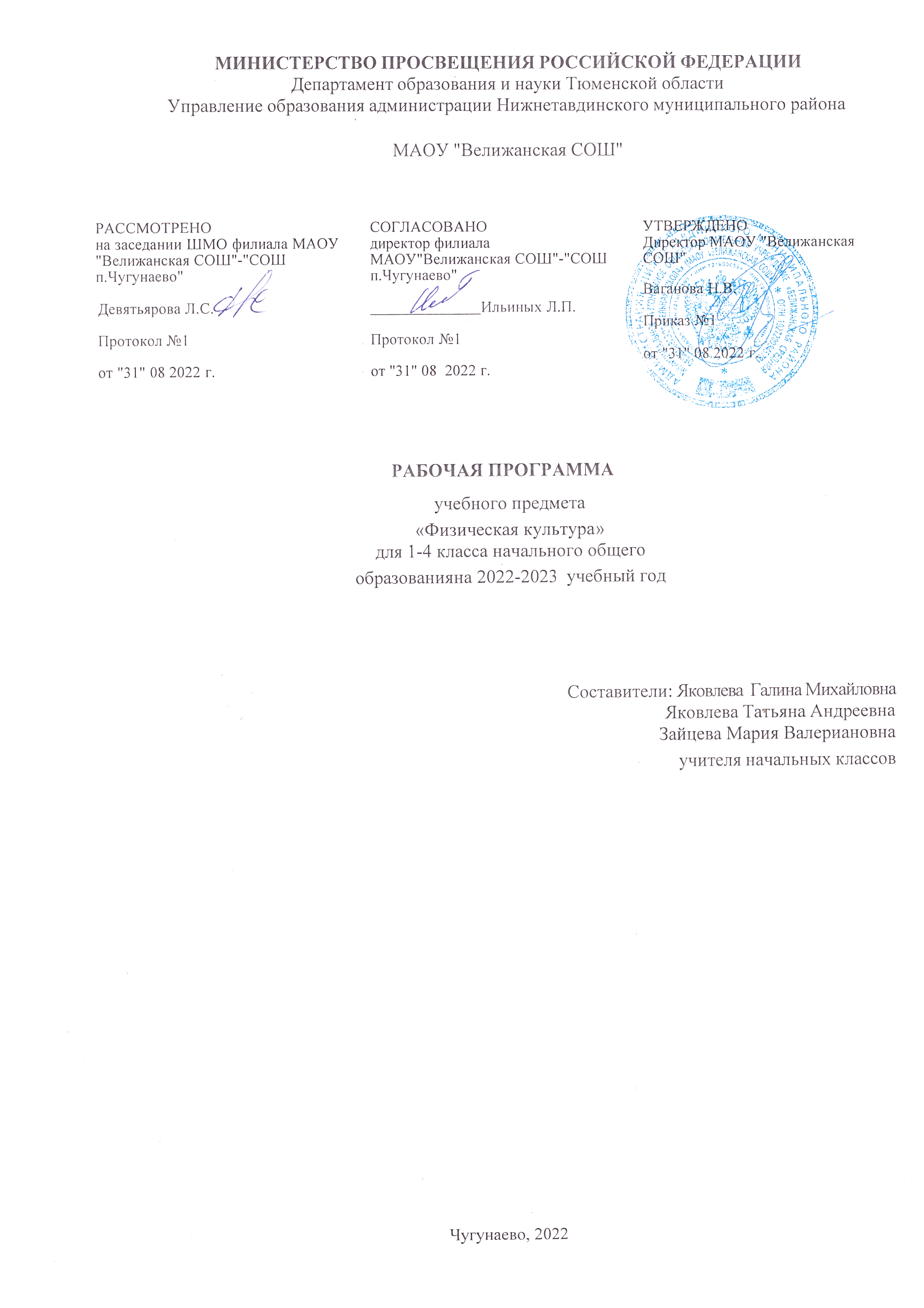 ПОЯСНИТЕЛЬНАЯ ЗАПИСКАРабочая программа по физической культуре для обучающихся 1-4 классов разработана на основе требований к освоению предметных результатов на базовом уровне, закрепленных в Федеральном государственном образовательном стандарте основного общего образования (утв. приказом Минпросвещения России от 31.05.2021 № 287), Примерной основной образовательной программы основного общего образования, базовый уровень (одобрена решением федерального учебно-методического объединения по общему образованию, протокол 3/21 т 27.09.2021). В рабочей программе учтены идеи рабочей программы воспитания МАОУ «Велижанская СОШ».Для реализации программы используются учебники:Физическая культура. 1-2 классы: Учебник для общеобразоват. учреждений / Т.В. Петрова, Ю.А. Копылова, Н.В. Полянская, С.С. Петров. — М.: Вентана-Граф / Учебник, 2019.Физическая культура. 3-4 классы: Учебник для общеобразоват. учреждений / Т.В. Петрова, Ю.А. Копылова, Н.В. Полянская, С.С. Петров. — М.: Вентана-Граф / Учебник, 2019.При создании программы учитывались потребности современного российского общества в физически крепком и деятельном подрастающем поколении, способном активно включаться в разнообразные формы здорового образа жизни, использовать ценности физической культуры для саморазвития, самоопределения и самореализации.В программе нашли своё отражение объективно сложившиеся реалии современного социокультурного развития общества, условия деятельности образовательных организаций, запросы родителей, учителей и методистов на обновление содержания образовательного процесса, внедрение в его практику современных подходов, новых методик и технологий.Изучение учебного предмета «Физическая культура» имеет важное значение в онтогенезе детей младшего школьного возраста. Оно активно воздействует на развитие их физической, психической и социальной природы, содействует укреплению здоровья, повышению защитных свойств организма, развитию памяти, внимания и мышления, предметно ориентируется на активное вовлечение младших школьников в самостоятельные занятия физической культурой и спортом.Целью образования по физической культуре в начальной школе является формирование у учащихся основ здорового образа жизни, активной творческой самостоятельности в проведении разнообразных форм занятий физическими упражнениями. Достижение данной цели обеспечивается ориентацией учебного предмета на укрепление и сохранение здоровья школьников, приобретение ими знаний и способов самостоятельной деятельности, развитие физических качеств и освоение физических упражнений оздоровительной, спортивной и прикладно-ориентированной направленности.Развивающая ориентация учебного предмета «Физическая культура» заключается в формировании у младших школьников необходимого и достаточного физического здоровья, уровня развития физических качеств и обучения физическим упражнениям разной функциональной направленности.Существенным достижением такой ориентации является постепенное вовлечение обучающихся в здоровый образ жизни за счёт овладения ими знаниями и умениями по организации самостоятельных занятий подвижными играми, коррекционной, дыхательной и зрительной гимнастикой, проведения физкультминуток и утренней зарядки, закаливающих процедур, наблюдений за физическим развитием и физической подготовленностью.Воспитывающее значение учебного предмета раскрывается в приобщении обучающихся к истории и традициям физической культуры и спорта народов России, формировании интереса к регулярным занятиям физической культурой и спортом, осознании роли занятий физической культурой в укреплении здоровья, организации активного отдыха и досуга. В процессе обучения у обучающихся активно формируются положительные навыки и способы поведения, общения и взаимодействия со сверстниками и учителями, оценивания своих действий и поступков в процессе совместной коллективной деятельности.Методологической основой структуры и содержания программы по физической культуре для начального общего образования является личностно-деятельностный подход, ориентирующий педагогический процесс на развитие целостной личности обучающихся. Достижение целостного развития становится возможным благодаря освоению младшими школьниками двигательной деятельности, представляющей собой основу содержания учебного предмета «Физическая культура».Двигательная деятельность оказывает активное влияние на развитие психической и социальной природы обучающихся. Как и любая деятельность, она включает в себя информационный, операциональный и мотивационно-процессуальный компоненты, которые находят своё отражение в соответствующих дидактических линиях учебного предмета.В целях усиления мотивационной составляющей учебного предмета и подготовки школьников к выполнению комплекса ГТО в структуру программы в раздел «Физическое совершенствование» вводится образовательный модуль «Прикладно-ориентированная физическая культура». Данный модуль позволит удовлетворить интересы учащихся в занятиях спортом и активном участии в спортивных соревнованиях, развитии национальных форм соревновательной деятельности и систем физического воспитания.Содержание модуля «Прикладно-ориентированная физическая культура», обеспечивается Примерными программами по видам спорта, которые рекомендуются Министерством просвещения РФ для занятий физической культурой и могут использоваться образовательными организациями исходя из интересов учащихся, физкультурно-спортивных традиций, наличия необходимой материально- технической базы, квалификации педагогического состава. Помимо Примерных программ, рекомендуемых Министерством просвещения РФ, образовательные организации могут разрабатывать своё содержание для модуля «Прикладно-ориентированная физическая культура» и включать в него популярные национальные виды спорта, подвижные игры и развлечения, основывающиеся на этнокультурных, исторических и современных традициях региона и школы. Планируемые результаты включают в себя личностные, метапредметные и предметные результаты.Личностные результаты представлены в программе за весь период обучения в начальной школе; метапредметные и предметные результаты — за каждый год обучения.Результативность освоения учебного предмета учащимися достигается посредством современных научно-обоснованных инновационных средств, методов и форм обучения, информационно-коммуникативных технологий и передового педагогического опыта.МЕСТО УЧЕБНОГО КУРСА В УЧЕБНОМ ПЛАНЕВ учебном плане на изучение физической культуры отводится: в 1 классе - 66 учебных часа (2 часа в неделю), во 2-4 классе – 68 учебных часа (2 часа в неделю). Всего за четыре года – 270 учебных часа.СОДЕРЖАНИЕ УЧЕБНОГО ПРЕДМЕТАкласс.Знания о физической культуре. Понятие «физическая культура» как занятия физическими упражнениями и спортом по укреплению здоровья, физическому развитию и физической подготовке.Связь физических упражнений с движениями животных и трудовыми действиями древних людей. Способы самостоятельной деятельности. Режим дня и правила его составления и соблюдения. Физическое совершенствование.Оздоровительная физическая культура. Гигиена человека и требования к проведению гигиенических процедур. Осанка и комплексы упражнений для правильного её развития. Физические упражнения для физкультминуток и утренней зарядки.Спортивно-оздоровительная физическая культура. Правила поведения на уроках физической культуры, подбора одежды для занятий в спортивном зале и на открытом воздухе.Гимнастика с основами акробатики. Исходные положения в физических упражнениях: стойки, упоры, седы, положения лёжа. Строевые упражнения: построение и перестроение в одну и две шеренги, стоя на месте; повороты направо и налево; передвижение в колонне по одному с равномерной скоростью.Гимнастические упражнения: стилизованные способы передвижения ходьбой и бегом; упражнения с гимнастическим мячом и гимнастической скакалкой; стилизованные гимнастические прыжки.Акробатические упражнения: подъём туловища из положения лёжа на спине и животе; подъём ног из положения лёжа на животе; сгибание рук в положении упор лёжа; прыжки в группировке, толчком двумя ногами; прыжки в упоре на руки, толчком двумя ногами.Лыжная подготовка. Переноска лыж к месту занятия. Основная стойка лыжника. Передвижение на лыжах ступающим шагом (без палок). Передвижение на лыжах скользящим шагом (без палок).      Лёгкая атлетика. Равномерная ходьба и равномерный бег. Прыжки в длину и высоту с места толчком двумя ногами, в высоту с прямого разбега.Подвижные и спортивные игры. Считалки для самостоятельной организации подвижных игр.Прикладно-ориентированная физическая культура. Развитие основных физических качеств средствами спортивных и подвижных игр. Подготовка к выполнению нормативных требований комплекса ГТО.классЗнания о физической культуре. Из истории возникновения физических упражнений и первых соревнований. Зарождение Олимпийских игр древности.Способы самостоятельной деятельности. Физическое развитие и его измерение. Физические качества человека: сила, быстрота, выносливость, гибкость, координация и способы их измерения. Составление дневника наблюдений по физической культуре.Физическое совершенствование. Оздоровительная физическая культура. Закаливание организма обтиранием. Составление комплекса утренней зарядки и физкультминутки для занятий в домашних условиях.Спортивно-оздоровительная физическая культура.Гимнастика с основами акробатики. Правила поведения на занятиях гимнастикой и акробатикой. Строевые команды в построении и перестроении в одну шеренгу и колонну по одному; при поворотах направо и налево, стоя на месте и в движении. Передвижение в колонне по одному с равномерной и изменяющейся скоростью движения.Упражнения разминки перед выполнением гимнастических упражнений. Прыжки со скакалкой на двух ногах и поочерёдно на правой и левой ноге на месте. Упражнения с гимнастическим мячом: подбрасывание, перекаты и наклоны с мячом в руках. Танцевальный хороводный шаг, танец галоп.Лыжная подготовка. Правила поведения на занятиях лыжной подготовкой. Упражнения на лыжах: передвижение двухшажным попеременным ходом; спуск с небольшого склона в основной стойке; торможение лыжными палками на учебной трассе и падением на бок во время спуска.Лёгкая атлетика. Правила поведения на занятиях лёгкой атлетикой. Броски малого мяча в неподвижную мишень разными способами из положения стоя, сидя и лёжа. Разнообразные сложно-координированные прыжки толчком одной ногой и двумя ногами с места, в движении в разных направлениях, с разной амплитудой и траекторией полёта. Прыжок в высоту с прямого разбега. Ходьба по гимнастической скамейке с изменением скорости и направления движения. Беговые сложно-координационные упражнения: ускорения из разных исходных положений; змейкой; по кругу; обеганием предметов; с преодолением небольших препятствий.Подвижные игры. Подвижные игры с техническими приёмами спортивных игр (баскетбол, волейбол, футбол).Прикладно-ориентированная физическая культура. Подготовка к соревнованиям по комплексу ГТО. Развитие основных физических качеств средствами подвижных и спортивных игр.классЗнания о физической культуре. Из истории развития физической культуры у древних народов, населявших территорию России.История появления современного спорта.Способы самостоятельной деятельности. Виды физических упражнений, используемых на уроках физической культуры: общеразвивающие, подготовительные, соревновательные, их отличительные признаки и предназначение. Способы измерения пульса на занятиях физической культурой (наложение руки под грудь). Дозировка нагрузки при развитии физических качеств на уроках физической культуры. Дозирование физических упражнений для комплексов физкультминутки и утренней зарядки. Составление графика занятий по развитию физических качеств на учебный год.ФИЗИЧЕСКОЕ СОВЕРШЕНСТВОВАНИЕ.Оздоровительная физическая культура. Закаливание организма при помощи обливания под душем. Упражнения дыхательной и зрительной гимнастики, их влияние на восстановление организма после умственной и физической нагрузки.Спортивно-оздоровительная физическая культура.Гимнастика с основами акробатики. Строевые  упражнения в движении противоходом; перестроении из колонны по одному вколонну по три, стоя на месте и в движении. Упражнения в лазании по канату в три приёма. Упражнения на гимнастической скамейке в передвижении стилизованными способами ходьбы: вперёд, назад, с высоким подниманием колен и изменением положения рук, приставным шагом правым и левым боком. Передвижения по наклонной гимнастической скамейке: равномерной ходьбой с поворотом в разные стороны и движением руками; приставным шагом правым и левым боком. Упражнения в передвижении по гимнастической стенке: ходьба приставным шагом правым и левым боком по нижней жерди; лазанье разноимённым способом. Прыжки через скакалку с изменяющейся скоростью вращения на двух ногах и поочерёдно на правой и левой ноге; прыжки через скакалку назад с равномерной скоростью. Ритмическая гимнастика: стилизованные наклоны и повороты туловища с изменением положения рук; стилизованные шаги на месте в сочетании с движением рук, ног и туловища. Упражнения в танцах галоп и полька.Лёгкая атлетика. Прыжок в длину с разбега, способом согнув ноги. Броски набивного мяча из-за головы в положении сидя и стоя на месте. Беговые упражнения скоростной и координационной направленности: челночный бег; бег с преодолением препятствий; с ускорением и торможением; максимальной скоростью на дистанции 30 м.Лыжная подготовка. Передвижение одновременным двухшажным ходом. Упражнения в поворотах на лыжах переступанием стоя на месте и в движении. Торможение плугом.Плавательная подготовка. Правила поведения в бассейне. Виды современного спортивного плавания: кроль на груди и спине; брас. Упражнения ознакомительного плавания: передвижение по дну ходьбой и прыжками; погружение в воду и всплывание; скольжение на воде. Упражнения в плавании кролем на груди.Подвижные и спортивные игры. Подвижные игры на точность движений с приёмами спортивных игр и лыжной подготовки. Баскетбол: ведение баскетбольного мяча; ловля и передача баскетбольного мяча. Волейбол: прямая нижняя подача; приём и передача мяча снизу двумя руками на месте и в движении. Футбол: ведение футбольного мяча; удар по неподвижному футбольному мячу.Прикладно-ориентированная физическая культура. Развитие основных физических качеств средствами базовых видов спорта.Подготовка к выполнению нормативных требований комплекса ГТО.Примечание: Тема «Плавание» изучается при наличии бассейна, оборудованного в соответствии с требованиями ФГОС и СанПиН. В ином случае часы, отводимые на изучение материалы темы, учитель использует по своему усмотрению на изучение других учебных тем программы.классЗнания о физической культуре. Из истории развития физической культуры в России. Развитие национальных видов спорта в России.Способы самостоятельной деятельности. Физическая подготовка. Влияние занятий физической подготовкой на работу организма. Регулирование физической нагрузки по пульсу на самостоятельных занятиях физической подготовкой. Определение тяжести нагрузки на самостоятельных занятиях физической подготовкой по   внешним   признакам   и   самочувствию.   Определение   возрастных особенностей физического развития и физической подготовленности посредством регулярного наблюдения. Оказание первой помощи при травмах во время самостоятельных занятий физической культурой.ФИЗИЧЕСКОЕ СОВЕРШЕНСТВОВАНИЕ. Оздоровительная физическая культура. Оценка состояния осанки, упражнения для профилактики её нарушения (на расслабление мышц спины и профилактику сутулости). Упражнения для снижения массы тела за счёт упражнений с высокой активностью работы больших мышечных групп. Закаливающие процедуры: купание в естественных водоёмах; солнечные и воздушные процедуры.Спортивно-оздоровительная физическая культура.Гимнастика с основами акробатики. Предупреждение травматизма при выполнении гимнастических и акробатических упражнений.Акробатические комбинации из хорошо освоенных упражнений. Опорный прыжок через гимнастического козла с разбега способом напрыгивания. Упражнения на низкой гимнастической перекладине: висы и упоры, подъём переворотом. Упражнения в танце «Летка-енка». Лёгкая	атлетика.	Предупреждение	травматизма	во	время	выполнения	легкоатлетических упражнений. Прыжок в высоту с разбега перешагиванием. Технические действия при беге по легкоатлетической дистанции: низкий старт;стартовое ускорение, финиширование. Метание малого мяча на дальность стоя на месте.Лыжная подготовка. Предупреждение травматизма во время занятий лыжной подготовкой. Упражнения в передвижении на лыжах одновременным одношажным ходом.Плавательная подготовка. Предупреждение травматизма во время занятий плавательной подготовкой. Упражнения в плавании кролем на груди; ознакомительные упражнения в плавании кролем на спине.Подвижные и спортивные игры. Предупреждение травматизма на занятиях подвижными играми. Подвижные игры общефизической подготовки. Волейбол: нижняя боковая подача; приём и передача мяча сверху; выполнение освоенных технических действий в условиях игровой деятельности. Баскетбол: бросок мяча двумя руками от груди с места; выполнение освоенных технических действий в условиях игровой деятельности. Футбол: остановки катящегося мяча внутренней стороной стопы; выполнение освоенных технических действий в условиях игровой деятельности.Прикладно-ориентированная физическая культура. Упражнения физической подготовки на развитие основных физических качеств. Подготовка к выполнению нормативных требований комплекса ГТО.Примечание: Тема «Плавание» изучается при наличии бассейна, оборудованного в соответствии с требованиями ФГОС и СанПиН. В ином случае часы, отводимые на изучение материалы темы, учитель использует по своему усмотрению на изучение других учебных тем программы.ПЛАНИРУЕМЫЕ ОБРАЗОВАТЕЛЬНЫЕ РЕЗУЛЬТАТЫклассЛичностные результатыЛичностные результаты освоения учебного предмета «Физическая культура» на уровне начального общего образования достигаются в единстве учебной и воспитательной деятельности организации в соответствии с традиционными российскими социокультурными и духовно-нравственными ценностями, принятыми в обществе правилами и нормами поведения и способствуют процессам самопознания, самовоспитания и саморазвития, формирования внутренней позиции личности. Личностные результаты должны отражать готовностьобучающихся руководствоваться ценностями и приобретение первоначального опыта деятельности на их основе:становление ценностного отношения к истории и развитию физической культуры народов России, осознание её связи с трудовой деятельностью и укреплением здоровья человека;формирование нравственно-этических норм поведения и правил межличностного общения во время подвижных игр и спортивных соревнований, выполнения совместных учебных заданий;проявление уважительного отношения к соперникам во время соревновательной деятельности, стремление оказывать первую помощь при травмах и ушибах;уважительное отношение к содержанию национальных подвижных игр, этнокультурным формам и видам соревновательной деятельности;стремление к формированию культуры здоровья, соблюдению правил здорового образа жизни;проявление интереса к исследованию индивидуальных особенностей физического развития и физической подготовленности, влияния занятий физической культурой и спортом на их показатели.Метапредметные результатыМетапредметные результаты отражают достижения учащихся в овладении познавательными, коммуникативными и регулятивными универсальными учебными действиями, умения их использовать в практической деятельности. Метапредметные результаты формируются на протяжении каждого года обучения.По окончании первого года обучения учащиеся научатся:познавательные УУД:находить общие и отличительные признаки в передвижениях человека и животных;устанавливать связь между бытовыми движениями древних людей и физическими упражнениями из современных видов спорта;сравнивать способы передвижения ходьбой и бегом, находить между ними общие и отличительные признаки;выявлять признаки правильной и неправильной осанки, приводить возможные причины её нарушений;коммуникативные УУД:воспроизводить названия разучиваемых физических упражнений и их исходные положения;высказывать мнение о положительном влиянии занятий физической культурой, оценивать влияние гигиенических процедур на укрепление здоровья;управлять эмоциями во время занятий физической культурой и проведения подвижных игр, соблюдать правила поведения и положительно относиться к замечаниям других учащихся и учителя;обсуждать правила проведения подвижных игр, обосновывать объективность определения победителей;регулятивные УУД:выполнять комплексы физкультминуток, утренней зарядки, упражнений по профилактике нарушения и коррекции осанки;выполнять учебные задания по обучению новым физическим упражнениям и развитию физических качеств;проявлять уважительное отношение к участникам совместной игровой и соревновательной деятельности.Предметные результатыК концу обучения в первом классе обучающийся научится:приводить примеры основных дневных дел и их распределение в индивидуальном режиме дня;соблюдать правила поведения на уроках физической культурой, приводить примеры подбора одежды для самостоятельных занятий;выполнять упражнения утренней зарядки и физкультминуток;анализировать причины нарушения осанки и демонстрировать упражнения по профилактике её нарушения;демонстрировать построение и перестроение из одной шеренги в две и в колонну по одному;выполнять ходьбу и бег с равномерной и изменяющейся скоростью передвижения;демонстрировать передвижения стилизованным гимнастическим шагом и бегом, прыжки на месте с поворотами в разные стороны и в длину толчком двумя ногами;передвигаться на лыжах ступающим и скользящим шагом (без палок);играть в игры с общеразвивающей направленностью.классЛичностные результатыЛичностные результаты освоения учебного предмета «Физическая культура» на уровне начального общего образования достигаются в единстве учебной и воспитательной деятельности организации в соответствии с традиционными российскими социокультурными и духовно-нравственными ценностями, принятыми в обществе правилами и нормами поведения и способствуют процессам самопознания, самовоспитания и саморазвития, формирования внутренней позиции личности. Личностные результаты должны отражать готовность обучающихся руководствоваться ценностями и приобретение первоначального опыта деятельности на их основе:становление ценностного отношения к истории и развитию физической культуры народов России, осознание её связи с трудовой деятельностью и укреплением здоровья человека;формирование нравственно-этических норм поведения и правил межличностного общения во время подвижных игр и спортивных соревнований, выполнения совместных учебных заданий;проявление уважительного отношения к соперникам во время соревновательной деятельности, стремление оказывать первую помощь при травмах и ушибах;уважительное отношение к содержанию национальных подвижных игр, этнокультурным формам и видам соревновательной деятельности;стремление к формированию культуры здоровья, соблюдению правил здорового образа жизни;проявление интереса к исследованию индивидуальных особенностей физического развития и физической подготовленности, влияния занятий физической культурой и спортом на их показатели.Метапредметные результатыПо окончании второго года обучения учащиеся научатся:познавательные УУД:характеризовать понятие «физические качества», называть физические качества и определять их отличительные признаки;понимать связь между закаливающими процедурами и укреплением здоровья;выявлять отличительные признаки упражнений на развитие разных физических качеств, приводить примеры и демонстрировать их выполнение;обобщать	знания,	полученные	в	практической	деятельности,	составлять	индивидуальные	комплексы	упражнений физкультминуток и утренней зарядки, упражнений на профилактику нарушения осанки;вести наблюдения за изменениями показателей физического развития и физических качеств, проводить процедуры их измерения;коммуникативные УУД:объяснять назначение упражнений утренней зарядки, приводить соответствующие примеры её положительного влияния на организм школьников (в пределах изученного);исполнять роль капитана и судьи в подвижных играх, аргументированно высказывать суждения о своих действиях и принятых решениях;делать небольшие сообщения по истории возникновения подвижных игр и спортивных соревнований, планированию режима дня, способам измерения показателей физического развития и физической подготовленности;регулятивные УУД:соблюдать правила поведения на уроках физической культуры с учётом их учебного содержания, находить в них различия (легкоатлетические, гимнастические и игровые уроки, занятия лыжной и плавательной подготовкой);выполнять учебные задания по освоению новых физических упражнений и развитию физических качеств в соответствии с указаниями и замечаниями учителя;взаимодействовать со сверстниками в процессе выполнения учебных заданий, соблюдать культуру общения и уважительного обращения к другим учащимся;контролировать соответствие двигательных действий правилам подвижных игр, проявлять эмоциональную сдержанность при возникновении ошибок.Предметные результатыК концу обучения во втором классе обучающийся научится:демонстрировать примеры основных физических качеств и высказывать своё суждение об их связи с укреплением здоровья и физическим развитием;измерять показатели длины и массы тела, физических качеств с помощью специальных тестовых упражнений, вести наблюдения за их изменениями;выполнять броски малого (теннисного) мяча в мишень из разных исходных положений и разными способами, демонстрировать упражнения в подбрасывании гимнастического мяча правой и левой рукой, перебрасывании его с руки на руку, перекатыванию;демонстрировать танцевальный хороводный шаг в совместном передвижении;выполнять прыжки по разметкам на разное расстояние и с разной амплитудой; в высоту с прямого разбега;передвигаться на лыжах двухшажным переменным ходом; спускаться с пологого склона и тормозить падением;организовывать и играть в подвижные игры на развитие основных физических качеств, с использованием технических приёмов из спортивных игр;выполнять упражнения на развитие физических качеств.классЛичностные результатыЛичностные результаты освоения учебного предмета «Физическая культура» на уровне начального общего образования достигаются в единстве учебной и воспитательной деятельности организации в соответствии с традиционными российскими социокультурными и духовно-нравственными ценностями, принятыми в обществе правилами и нормами поведения и способствуют процессам самопознания, самовоспитания и саморазвития, формирования внутренней позиции личности. Личностные результаты должны отражать готовность обучающихся руководствоваться ценностями и приобретение первоначального опыта деятельности на их основе:становление ценностного отношения к истории и развитию физической культуры народов России, осознание её связи с трудовой деятельностью и укреплением здоровья человека;формирование нравственно-этических норм поведения и правил межличностного общения во время подвижных игр и спортивных соревнований, выполнения совместных учебных заданий;проявление уважительного отношения к соперникам во время соревновательной деятельности, стремление оказывать первую помощь при травмах и ушибах;уважительное отношение к содержанию национальных подвижных игр, этнокультурным формам и видам соревновательной деятельности;стремление к формированию культуры здоровья, соблюдению правил здорового образа жизни;проявление интереса к исследованию индивидуальных особенностей физического развития и физической подготовленности, влияния занятий физической культурой и спортом на их показатели.Метапредметные результатыМетапредметные результаты отражают достижения учащихся в овладении познавательными, коммуникативными и регулятивными универсальными учебными действиями, умения их использовать в практической деятельности. Метапредметные результаты формируются на протяжении каждого года обучения.По окончании третьего года обучения учащиеся научатся:познавательные УУД:понимать историческую связь развития физических упражнений с трудовыми действиями, приводить примеры упражнений древних людей в современных спортивных соревнованиях;объяснять понятие «дозировка нагрузки», правильно применять способы её регулирования на занятиях физической культурой;понимать влияние дыхательной и зрительной гимнастики на предупреждение развития утомления при выполнении физических иумственных нагрузок;обобщать знания, полученные в практической деятельности, выполнять правила поведения на уроках физической культуры, проводить закаливающие процедуры, занятия по предупреждению нарушения осанки;вести наблюдения за динамикой показателей физического развития и физических качеств в течение учебного года, определять их приросты по учебным четвертям (триместрам);коммуникативные УУД:организовывать совместные подвижные игры, принимать в них активное участие с соблюдением правил и норм этического поведения;правильно использовать строевые команды, названия упражнений и способов деятельности во время совместного выполнения учебных заданий;активно участвовать в обсуждении учебных заданий, анализе выполнения физических упражнений и технических действий из осваиваемых видов спорта;делать небольшие сообщения по результатам выполнения учебных заданий, организации и проведения самостоятельных занятий физической культурой;регулятивные УУД:контролировать выполнение физических упражнений, корректировать их на основе сравнения с заданными образцами;взаимодействовать со сверстниками в процессе  учебной и игровой деятельности, контролировать соответствие выполнения игровых действий правилам подвижных игр;оценивать сложность возникающих игровых задач, предлагать их совместное коллективное решение.Предметные результатыК концу обучения в третьем классе обучающийся научится:соблюдать правила во время выполнения гимнастических и акробатических упражнений; легкоатлетической, лыжной, игровой и плавательной подготовки;демонстрировать примеры упражнений общеразвивающей, подготовительной и соревновательной направленности, раскрывать их целевое предназначение на занятиях физической культурой;измерять частоту пульса и определять физическую нагрузку по её значениям с помощью таблицы стандартных нагрузок;выполнять упражнения дыхательной и зрительной гимнастики, объяснять их связь с предупреждением появления утомления;выполнять движение противоходом в колонне по одному, перестраиваться из колонны по одному в колонну по три на месте и в движении;выполнять ходьбу по гимнастической скамейке с высоким подниманием колен и изменением положения рук, поворотами в правую и левую сторону; двигаться приставным шагом левым и правым боком, спиной вперёд;передвигаться по нижней жерди гимнастической стенки приставным шагом в правую и левую сторону; лазать разноимённым способом;демонстрировать прыжки через скакалку на двух ногах и попеременно на правой и левой ноге;демонстрировать упражнения ритмической гимнастики, движения танцев галоп и полька;выполнять бег с преодолением небольших препятствий с разной скоростью, прыжки в длину с разбега способом согнув ноги, броски набивного мяча из положения сидя и стоя;передвигаться на лыжах одновременным двухшажным ходом, спускаться с пологого склона в стойке лыжника и тормозить плугом;выполнять технические действия спортивных игр: баскетбол (ведение баскетбольного мяча на месте и движении); волейбол (приём мяча снизу и нижняя передача в парах); футбол (ведение футбольного мяча змейкой);выполнять упражнения на развитие физических качеств, демонстрировать приросты в их показателях.классЛичностные результатыЛичностные результаты освоения учебного предмета «Физическая культура» на уровне начального общего образования достигаются в единстве учебной и воспитательной деятельности организации в соответствии с традиционными российскими социокультурными и духовно-нравственными ценностями, принятыми в обществе правилами и нормами поведения и способствуют процессам самопознания, самовоспитания и саморазвития, формирования внутренней позиции личности. Личностные результаты должны отражать готовность обучающихся руководствоваться ценностями и приобретение первоначального опыта деятельности на их основе:становление ценностного отношения к истории и развитию физической культуры народов России, осознание её связи с трудовой деятельностью и укреплением здоровья человека;формирование нравственно-этических норм поведения и правил межличностного общения во время подвижных игр и спортивных соревнований, выполнения совместных учебных заданий;проявление уважительного отношения к соперникам во время соревновательной деятельности, стремление оказывать первую помощь при травмах и ушибах;уважительное отношение к содержанию национальных подвижных игр, этнокультурным формам и видам соревновательной деятельности;стремление к формированию культуры здоровья, соблюдению правил здорового образа жизни;проявление интереса к исследованию индивидуальных особенностей физического развития и физической подготовленности, влияния занятий физической культурой и спортом на их показатели.Метапредметные результатыМетапредметные результаты отражают достижения учащихся в овладении познавательными, коммуникативными и регулятивными универсальными учебными действиями, умения их использовать в практической деятельности. Метапредметные результаты формируются на протяжении каждого года обучения.По окончанию четвёртого года обучения учащиеся научатся:познавательные УУД:сравнивать показатели индивидуального физического развития и физической подготовленности с возрастными стандартами, находить общие и отличительные особенности;выявлять отставание в развитии физических качеств от возрастных стандартов, приводить примеры физических упражнений по их устранению;объединять физические упражнения по их целевому предназначению: на профилактику нарушения осанки, развитие силы, быстроты и выносливости;коммуникативные УУД:взаимодействовать с учителем и учащимися, воспроизводить ранее изученный материал и отвечать на вопросы в процессе учебного диалога;использовать специальные термины и понятия в общении с учителем и учащимися, применять термины при обучении новым физическим упражнениям, развитии физических качеств;оказывать посильную первую помощь во время занятий физической культурой;регулятивные УУД:выполнять указания учителя, проявлять активность и самостоятельность при выполнении учебных заданий;самостоятельно проводить занятия на основе изученного материала и с учётом собственных интересов;оценивать свои успехи в занятиях физической культурой, проявлять стремление к развитию физических качеств, выполнению нормативных требований комплекса ГТО.Предметные результатыК концу обучения в четвёртом классе обучающийся научится:объяснять назначение комплекса ГТО и выявлять его связь с подготовкой к труду и защите Родины;осознавать положительное влияние занятий физической подготовкой на укрепление здоровья, развитие сердечно-сосудистой и дыхательной систем;приводить примеры регулирования физической нагрузки по пульсу при развитии физических качеств: силы, быстроты, выносливости и гибкости;приводить примеры оказания первой помощи при травмах во время самостоятельных занятий физической культурой и спортом; характеризовать причины их появления на занятияхгимнастикой и лёгкой атлетикой, лыжной и плавательной подготовкой;проявлять готовность оказать первую помощь в случае необходимости;демонстрировать акробатические комбинации из 5—7 хорошо освоенных упражнений (с помощью учителя);демонстрировать опорный прыжок через гимнастического козла с разбега способом напрыгивания;демонстрировать движения танца «Летка-енка» в групповом исполнении под музыкальное сопровождение;выполнять прыжок в высоту с разбега перешагиванием;выполнять метание малого (теннисного) мяча на дальность;демонстрировать проплывание учебной дистанции кролем на груди или кролем на спине (по выбору учащегося);выполнять освоенные технические действия спортивных игр баскетбол, волейбол и футбол в условиях игровой деятельности;выполнять упражнения на развитие физических качеств, демонстрировать приросты в их показателях.ТЕМАТИЧЕСКОЕ ПЛАНИРОВАНИЕ 1 КЛАССТЕМАТИЧЕСКОЕ ПЛАНИРОВАНИЕ 2 КЛАСС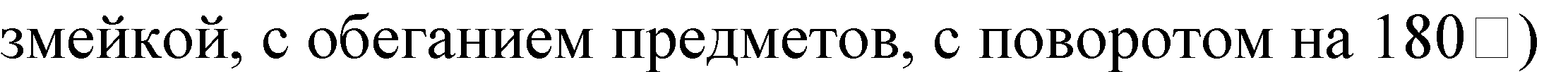 ТЕМАТИЧЕСКОЕ ПЛАНИРОВАНИЕ 3 КЛАССТЕМАТИЧЕСКОЕ ПЛАНИРОВАНИЕ 4 КЛАСС№ п/пНаименование разделов и тем программыКоличес твочасовОсновные виды деятельности учащихсяЭлектронные (цифровые)образовательные ресурсыРаздел 1. Знания о физической культуре (1 час)Раздел 1. Знания о физической культуре (1 час)Раздел 1. Знания о физической культуре (1 час)Раздел 1. Знания о физической культуре (1 час)Раздел 1. Знания о физической культуре (1 час)1.1.Что понимается под физической культурой1Обсуждают рассказ учителя о видах спорта и занятиях физическими упражнениями, которым обучают школьников на уроках физической культуры, рассказывают об известных видах спорта и проводят примеры упражнений, которые умеют выполнять;проводят наблюдение за передвижениями животных и выделяют общие признаки с передвижениями человека; проводят сравнение между современными физическими упражнениями и трудовыми действиями древних охотников,устанавливают возможную связь между ними.Сайт «Инфоурок» https://infourok.ru/prezentaciya-po- fizkulture-dlya-1-klassa-chto-takoe- fizkultura-4143910.htmlИтого по разделуИтого по разделу1Раздел 2. Способы самостоятельной деятельности (1 час)Раздел 2. Способы самостоятельной деятельности (1 час)Раздел 2. Способы самостоятельной деятельности (1 час)Раздел 2. Способы самостоятельной деятельности (1 час)Раздел 2. Способы самостоятельной деятельности (1 час)2.1.Режим дня школьника1Обсуждают предназначение режима дня, определяют основные дневные мероприятия первоклассника и распределяют их по часам с утра до вечера;Знакомятся с таблицей режима дня и правилами её оформления, уточняют индивидуальные мероприятия изаполняют таблицу (по образцу, с помощью родителей).РЭШ. Урок №3. https://resh.edu.ru/subject/lesson/5736/start/168 916/Сайт «Интернет-урок» https://interneturok.ru/lesson/fizkultura/1-klass/spisok-urokov/rezhim-dnyaИтого по разделуИтого по разделу1Физическое совершенствование (64 часа)Раздел 3. Оздоровительная физическая культура (2 часа)Физическое совершенствование (64 часа)Раздел 3. Оздоровительная физическая культура (2 часа)Физическое совершенствование (64 часа)Раздел 3. Оздоровительная физическая культура (2 часа)Физическое совершенствование (64 часа)Раздел 3. Оздоровительная физическая культура (2 часа)Физическое совершенствование (64 часа)Раздел 3. Оздоровительная физическая культура (2 часа)3.1.Личная	гигиена	и	гигиенические1Знакомятся	с	понятием	«личная	гигиена»,	обсуждаютСайт «Инфоурок»процедуры. Осанка человекаположительную связь личной гигиены с состоянием здоровья человека;знакомятся с гигиеническими процедурами и правилами их выполнения, устанавливают время их проведения в режиме дня;знакомятся с понятием «осанка человека», правильной и неправильной формой осанки, обсуждают её отличительные признаки;знакомятся с возможными причинами нарушения осанки и способами её профилактики;определяют	целесообразность	использования	физических упражнений для профилактики нарушения осанки; разучивают упражнения для профилактики нарушения осанки (упражнения для формирования навыка прямостояния иупражнения для развития силы отдельных мышечных групп).положительную связь личной гигиены с состоянием здоровья человека;знакомятся с гигиеническими процедурами и правилами их выполнения, устанавливают время их проведения в режиме дня;знакомятся с понятием «осанка человека», правильной и неправильной формой осанки, обсуждают её отличительные признаки;знакомятся с возможными причинами нарушения осанки и способами её профилактики;определяют	целесообразность	использования	физических упражнений для профилактики нарушения осанки; разучивают упражнения для профилактики нарушения осанки (упражнения для формирования навыка прямостояния иупражнения для развития силы отдельных мышечных групп).положительную связь личной гигиены с состоянием здоровья человека;знакомятся с гигиеническими процедурами и правилами их выполнения, устанавливают время их проведения в режиме дня;знакомятся с понятием «осанка человека», правильной и неправильной формой осанки, обсуждают её отличительные признаки;знакомятся с возможными причинами нарушения осанки и способами её профилактики;определяют	целесообразность	использования	физических упражнений для профилактики нарушения осанки; разучивают упражнения для профилактики нарушения осанки (упражнения для формирования навыка прямостояния иупражнения для развития силы отдельных мышечных групп).положительную связь личной гигиены с состоянием здоровья человека;знакомятся с гигиеническими процедурами и правилами их выполнения, устанавливают время их проведения в режиме дня;знакомятся с понятием «осанка человека», правильной и неправильной формой осанки, обсуждают её отличительные признаки;знакомятся с возможными причинами нарушения осанки и способами её профилактики;определяют	целесообразность	использования	физических упражнений для профилактики нарушения осанки; разучивают упражнения для профилактики нарушения осанки (упражнения для формирования навыка прямостояния иупражнения для развития силы отдельных мышечных групп).положительную связь личной гигиены с состоянием здоровья человека;знакомятся с гигиеническими процедурами и правилами их выполнения, устанавливают время их проведения в режиме дня;знакомятся с понятием «осанка человека», правильной и неправильной формой осанки, обсуждают её отличительные признаки;знакомятся с возможными причинами нарушения осанки и способами её профилактики;определяют	целесообразность	использования	физических упражнений для профилактики нарушения осанки; разучивают упражнения для профилактики нарушения осанки (упражнения для формирования навыка прямостояния иупражнения для развития силы отдельных мышечных групп).https://infourok.ru/prezentaciya-tvoyo- zdorove-i-lichnaya-gigiena-klass- 3807021.htmlРЭШ. Урок № 5. https://resh.edu.ru/subject/lesson/5097/start/168957/РЭШ. Рок № 6. https://resh.edu.ru/subject/lesson/5566/start/168978/3.2.Утренняя	зарядка	и физкультминутки в режиме дня школьника1Обсуждают	рассказ	учителя	о	физкультминутке	как комплексе физических упражнений, её предназначении вучебной	деятельности	учащихся	младшего	школьногоОбсуждают	рассказ	учителя	о	физкультминутке	как комплексе физических упражнений, её предназначении вучебной	деятельности	учащихся	младшего	школьногоОбсуждают	рассказ	учителя	о	физкультминутке	как комплексе физических упражнений, её предназначении вучебной	деятельности	учащихся	младшего	школьногоОбсуждают	рассказ	учителя	о	физкультминутке	как комплексе физических упражнений, её предназначении вучебной	деятельности	учащихся	младшего	школьногоОбсуждают	рассказ	учителя	о	физкультминутке	как комплексе физических упражнений, её предназначении вучебной	деятельности	учащихся	младшего	школьногоВидео урок: https://www.youtube.com/watch?v=KauyYm6WCZsвозраста;возраста;возраста;возраста;возраста;Сайт «Интернет-урок»устанавливают положительную связь между физкультминут-устанавливают положительную связь между физкультминут-устанавливают положительную связь между физкультминут-устанавливают положительную связь между физкультминут-устанавливают положительную связь между физкультминут-https://interneturok.ru/lesson/fizkultura/1-ками и предупреждением утомления во время учебной дея-ками и предупреждением утомления во время учебной дея-ками и предупреждением утомления во время учебной дея-ками и предупреждением утомления во время учебной дея-ками и предупреждением утомления во время учебной дея-klass/spisok-urokov/rezhim-dnya-chast-3-тельности, приводят примеры её планирования в режиметельности, приводят примеры её планирования в режиметельности, приводят примеры её планирования в режиметельности, приводят примеры её планирования в режиметельности, приводят примеры её планирования в режимеutrennyaya-zaryadka-i-lichnaya-gigienaучебного дня;учебного дня;учебного дня;учебного дня;учебного дня;разучивают комплексы физкультминуток в положении сидя иразучивают комплексы физкультминуток в положении сидя иразучивают комплексы физкультминуток в положении сидя иразучивают комплексы физкультминуток в положении сидя иразучивают комплексы физкультминуток в положении сидя истоя на месте (упражнения на усиление активности дыхания,стоя на месте (упражнения на усиление активности дыхания,стоя на месте (упражнения на усиление активности дыхания,стоя на месте (упражнения на усиление активности дыхания,стоя на месте (упражнения на усиление активности дыхания,кровообращения и внимания; профилактики утомления мышцкровообращения и внимания; профилактики утомления мышцкровообращения и внимания; профилактики утомления мышцкровообращения и внимания; профилактики утомления мышцкровообращения и внимания; профилактики утомления мышцпальцев рук и спины);пальцев рук и спины);пальцев рук и спины);пальцев рук и спины);пальцев рук и спины);разучивают	комплекс	утренней	зарядки,	контролируютразучивают	комплекс	утренней	зарядки,	контролируютразучивают	комплекс	утренней	зарядки,	контролируютразучивают	комплекс	утренней	зарядки,	контролируютразучивают	комплекс	утренней	зарядки,	контролируютправильность и последовательность выполнения входящих вправильность и последовательность выполнения входящих вправильность и последовательность выполнения входящих вправильность и последовательность выполнения входящих вправильность и последовательность выполнения входящих внего упражнений (упражнения для усиления дыханиянего упражнений (упражнения для усиления дыханиянего упражнений (упражнения для усиления дыханиянего упражнений (упражнения для усиления дыханиянего упражнений (упражнения для усиления дыханияи работы сердца; для мышц рук, туловища, спины, живота ии работы сердца; для мышц рук, туловища, спины, живота ии работы сердца; для мышц рук, туловища, спины, живота ии работы сердца; для мышц рук, туловища, спины, живота ии работы сердца; для мышц рук, туловища, спины, живота иног;дыхательныеупражнениядлявосстановленияорганизма).организма).организма).организма).организма).Итого по разделуИтого по разделу2Раздел 4. Спортивно-оздоровительная физическая культура (54 часа)Раздел 4. Спортивно-оздоровительная физическая культура (54 часа)Раздел 4. Спортивно-оздоровительная физическая культура (54 часа)Раздел 4. Спортивно-оздоровительная физическая культура (54 часа)Раздел 4. Спортивно-оздоровительная физическая культура (54 часа)Раздел 4. Спортивно-оздоровительная физическая культура (54 часа)Раздел 4. Спортивно-оздоровительная физическая культура (54 часа)Раздел 4. Спортивно-оздоровительная физическая культура (54 часа)Раздел 4. Спортивно-оздоровительная физическая культура (54 часа)4.1.Правила	поведения	и	техника1Знакомятся с правилами поведения на уроках физическойЗнакомятся с правилами поведения на уроках физическойЗнакомятся с правилами поведения на уроках физическойЗнакомятся с правилами поведения на уроках физическойЗнакомятся с правилами поведения на уроках физическойСайт «Инфоурок»безопасности	на	уроках физической культурыкультуры, требованиями к обязательному их соблюдению; знакомятся с формой одежды для занятий физической куль-турой в спортивном зале и в домашних условиях, во время прогулок на открытом воздухе.https://infourok.ru/klass-instruktazh-na-urokah- fizicheskoy-kulturi-3548632.html4.2.Модуль "Гимнастика с основами акробатики".	Исходные положения в физических упражнениях3Знакомятся с понятием «исходное положение» и значением исходного положения для последующего выполнения упражнения;наблюдают образец техники учителя, уточняют требования к выполнению отдельных исходных положений;разучивают основные исходные положения для выполнения гимнастических упражнений, их названия и требованияк выполнению (стойки; упоры; седы, положения лёжа).Сайт «Инфоурок»https://infourok.ru/urok-po-fizicheskoy-kulture- ishodnie-polozheniya-3128003.html4.3.Модуль "Гимнастика с основами акробатики".	Строевые упражнения и организующие команды на уроках физической культуры2наблюдают и анализируют образец техники учителя, уточня- ют выполнение отдельных технических элементов;6 разучивают способы построения стоя на месте (шеренга, колонна по одному, две шеренги, колонна по одному и по два);6 разучивают повороты, стоя на месте (вправо, влево);6 разучивают передвижение ходьбой в колонне по одному с равномерной скоростьюРЭШ. Урок № 26. https://resh.edu.ru/subject/lesson/4102/start/189 523/4.4.Модуль "Гимнастика с основами акробатики". Гимнастические упражнения4Наблюдают и анализируют образцы техники гимнастических упражнений учителя, уточняют выполнение отдельных элементов;разучивают стилизованные передвижения (гимнастический шаг; гимнастический бег; чередование гимнастической ходьбы с гимнастическим бегом);разучивают упражнения с гимнастическим мячом (подбрасы- вание одной рукой и двумя руками; перекладывание с одной руки на другую; прокатывание под ногами; поднимание ногами из положения лёжа на полу);разучивают упражнения со скакалкой (перешагивание и перепрыгивание через скакалку, лежащую на полу; поочерёд- ное и последовательное вращение сложенной вдвое скакалкой одной рукой с правого и левого бока, двумя руками с правого и левого бока, перед собой);разучивают упражнения в гимнастических прыжках (прыжки в высоту с разведением рук и ног в сторону; с приземлениемв полуприседе; с поворотом в правую и левую сторону).РЭШ. Урок № 2. https://resh.edu.ru/subject/lesson/5738/start/168 896/РЭШ. Урок № 30. https://resh.edu.ru/subject/lesson/4191/start/223 621/4.5.Модуль "Гимнастика с основами акробатики". Акробатические упражнения4Наблюдают и анализируют образцы техники учителя, контро- лируют её выполнение другими учащимися, помогают им исправлять ошибки;обучаются подъёму туловища из положения лёжа на спине и животе;обучаются подъёму ног из положения лёжа на животе; обучаются сгибанию рук в положении упор лёжа; разучивают прыжки в группировке, толчком двумя ногами;разучивают прыжки в упоре на руках, толчком двумя ногами.РЭШ. Урок № 28. https://resh.edu.ru/subject/lesson/5746/start/189 544/4.6.Модуль "Лыжная подготовка". Строевые команды в лыжной подготовке1По	образцу	учителя	разучивают	выполнение	строевых команд:«Лыжи на плечо!»; «Лыжи под руку!»; «Лыжи к ноге!», стоя на месте в одну шеренгу;разучивают способы передвижения в колонне по два с лыжа- ми в руках.РЭШ. Урок № 18. https://resh.edu.ru/subject/lesson/5740/start/223 641/4.7.Модуль "Лыжная подготовка". Передвижение на лыжах ступающим и скользящим шагом5Наблюдают и анализируют образец техники передвижения на лыжах учителя ступающим шагом, уточняют отдельные её элементы;разучивают имитационные упражнения техники передвиже- ния на лыжах ступающим шагом, контролируют отдельные её элементы;разучивают и совершенствуют технику ступающего шага во время передвижения по учебной дистанции;6 наблюдают и анализируют образец техники передвижения на лыжах учителя скользящим шагом, уточняют отдельные её элементы, сравнивают с техникой ступающего шага, выделяют отличительные признаки;разучивают имитационные упражнения техники передвиже- ния на лыжах скользящим шагом без лыж, контролируют отдельные её элементы (по фазам движения и в полной координации);разучивают технику передвижения скользящим шагом в полной координации и совершенствуют её во время прохож- дения учебной дистанции.РЭШ. Урок № 18. https://resh.edu.ru/subject/lesson/5740/start/223 641/РЭШ. Урок № 19. https://resh.edu.ru/subject/lesson/5742/start/223 801/РЭШ. Урок № 20. https://resh.edu.ru/subject/lesson/4183/start/189 419/РЭШ. Урок № 21. https://resh.edu.ru/subject/lesson/4190/start/691 68/РЭШ. Урок № 22. https://resh.edu.ru/subject/lesson/4088/start/189 440/Видеоуроки: https://www.youtube.com/watch?v=8vf2Mqb5f zghttps://www.youtube.com/watch?v=OIrF_pZoJ II4.8.Модуль	"Лёгкая	атлетика".Равномерное	передвижение в ходьбе и беге4Обучаются равномерной ходьбе в колоне по одному с исполь- зованием лидера (передвижение учителя);обучаются равномерной ходьбе в колонне по одному с изме-РЭШ. Урок № 10. https://resh.edu.ru/subject/lesson/4188/start/169 062/нением скорости передвижения с использованием метроно- ма;обучаются равномерной ходьбе в колонне по одному с измене-нием скорости передвижения (по команде);обучаются равномерному бегу в колонне по одному с невысо- кой скоростью с использованием лидера (передвижение учителя);обучаются равномерному бегу в колонне по одному с невысо- кой скоростью;обучаются равномерному бегу в колонне по одному с разной скоростью передвижения с использованием лидера; обучаются равномерному бегу в колонне по одному с разной скоростью передвижения (по команде);обучаются равномерному бегу в колонне по одному в чередо- вании с равномерной ходьбой (по команде).Видеоуроки. https://www.youtube.com/watch?v=jLtgYP8kX BQhttps://www.youtube.com/watch?v=z4kjzvvGY K8https://www.youtube.com/watch?v=nw5xNOs7 FN44.9.Модуль	"Лёгкая	атлетика".Прыжок в длину с места2Знакомятся с образцом учителя и правилами его выполнения (расположение у стартовой линии, принятие исходного положения перед прыжком; выполнение приземления после фазы полёта; измерение результата после приземления); разучивают	одновременное	отталкивание	двумя	ногами (прыжки вверх из полуприседа на месте; с поворотом в пра- вую и левую сторону);обучаются приземлению после спрыгивания с горки матов; обучаются прыжку в длину с места в полной координации.РЭШ. Урок № 12. https://resh.edu.ru/subject/lesson/4078/start/169 103/4.10Модуль "Лёгкая атлетика". Прыжок в длину и в высоту с прямого разбега2Наблюдают выполнение образца техники прыжка в высоту с прямого разбега, анализируют основные его фазы (разбег, отталкивание, полёт, приземление);разучивают фазу приземления (после прыжка вверх толчком двумя ногами; после прыжка вверх-вперёд толчком двумя ногами с невысокой площадки);разучивают фазу отталкивания (прыжки на одной ноге по разметкам, многоскоки, прыжки толчком одной ногой впе- рёд-вверх с места и с разбега с приземлением);разучивают фазы разбега (бег по разметкам с ускорением; бег с ускорением и последующим отталкиванием);разучивают выполнение прыжка в длину с места, толчком двумя в полной координации.Видеоуроки. https://www.youtube.com/watch?v=PInqAWv6 2jA4.11Модуль	"Лёгкая	атлетика".Метание малого мяча2Наблюдают выполнение образца техники метания малого мяча с места в цель;разучивание фазы замаха и фазы броска;разучивают упражнения в бросках малого мяча в неподвиж- ную мишень: стоя лицом и боком к мишени (сверху, снизу, сбоку).Сайт «Инфоурок» https://infourok.ru/prezentaciya-po-fizkulture- na-temu-metanie-malogo-myacha-s-mesta- klass-2869478.htmlРЭШ. Урок № 11. https://resh.edu.ru/subject/lesson/4063/start/169 082/Видеоуроки. https://www.youtube.com/watch?v=0nmW1erKU_04.12Модуль	"Лёгкая	атлетика".Челночный бег 3Х10, 4Х92Наблюдают выполнение образца техники челночного бега; выполнение беговых упражнений с изменением направления движения;пробегание под гимнастической перекладиной; бег с кубиками.Видео урок: https://www.youtube.com/watch?v=12SP3FDg B1gРЭШ. Урок № 9. https://resh.edu.ru/subject/lesson/5739/start/169 041/4.13Модуль "Подвижные и спортивные игры". Подвижные игры22Разучивают считалки для проведения совместных подвижных игр; используют их при распределении игровых ролей среди играющих;разучивают игровые действия и правила подвижных игр, обучаются способам организации и подготовки игровых площадок;обучаются самостоятельной организации и проведению под- вижных игр (по учебным группам);играют в разученные подвижные игры.РЭШ. Урок № 43. https://resh.edu.ru/subject/lesson/4132/start/223 883/РЭШ. Урок № 44. https://resh.edu.ru/subject/lesson/4144/start/189 765/РЭШ. Урок № 45.\https://resh.edu.ru/subject/lesson/5752/start/18 9786/Видеоуроки.https://www.youtube.com/watch?v=wNJryLtDt HYИтого по разделуИтого по разделу54Раздел 5. Прикладно-ориентированная физическая культура (8 часов)Раздел 5. Прикладно-ориентированная физическая культура (8 часов)Раздел 5. Прикладно-ориентированная физическая культура (8 часов)Раздел 5. Прикладно-ориентированная физическая культура (8 часов)Раздел 5. Прикладно-ориентированная физическая культура (8 часов)5.1.Рефлексия:	демонстрацияприроста	показателей физических качеств к нормативным      требованиям8Демонстрация прироста показателей физических качеств к нормативным требованиям комплекса ГТО.https://www.gto.ru/комплекса ГТОИтого по разделуИтого по разделу8ОБЩЕЕ КОЛИЧЕСТВО ЧАСОВ ПО ПРОГРАММЕОБЩЕЕ КОЛИЧЕСТВО ЧАСОВ ПО ПРОГРАММЕ66№ п/пНаименование разделов и тем программыКоличес твочасовОсновные виды деятельности учащихсяЭлектронные (цифровые)образовательные ресурсыРаздел 1. Знания о физической культуре (1 час)Раздел 1. Знания о физической культуре (1 час)Раздел 1. Знания о физической культуре (1 час)Раздел 1. Знания о физической культуре (1 час)Раздел 1. Знания о физической культуре (1 час)1.1.История подвижных игр и соревнований у древних народов. Зарождение Олимпийских игр.1Обсуждают рассказ учителя о появлении подвижных игр, устанавливают связь подвижных игр с подготовкой к трудо- вой и военной деятельности, приводят примеры из числа освоенных игр;обсуждают рассказ учителя о появлении первых соревнова- ний, связывают их появление с появлением правил и судей, контролирующих их выполнение;приводят примеры современных спортивных соревнований и объясняют роль судьи в их проведении;готовят небольшие сообщения о проведении современных Олимпийских игр в Москве и Сочи.Сайт «Инфоурок» https://infourok.ru/prezentaciya-po-fizicheskoy- kulture-na-temu-kak-voznikli-pervie- sorevnovaniya-klass-po-ap-matveevu- 2218354.htmlРЭШ. Урок № 1. https://resh.edu.ru/subject/lesson/5751/start/223 903/РЭШ. Урок № 2. https://resh.edu.ru/subject/lesson/5129/start/190521/Итого по разделуИтого по разделу1Раздел 2. Способы самостоятельной деятельности (4 часа)Раздел 2. Способы самостоятельной деятельности (4 часа)Раздел 2. Способы самостоятельной деятельности (4 часа)Раздел 2. Способы самостоятельной деятельности (4 часа)Раздел 2. Способы самостоятельной деятельности (4 часа)2.1.Физическое		развитие. Физические качества. Правила поведения       и			техника безопасности	на уроках физической культуры1Знакомятся с ТБ на уроках физической культуры.Знакомятся с понятием «физическое развитие» и основными показателями физического развития (длина и масса тела, форма осанки);наблюдают за образцами способов измерения длины и массы тела, определения формы осанки;обучаются измерению массы тела (с помощью родителей); составляют таблицу наблюдения за физическим развитием иРЭШ. Урок № 6. https://resh.edu.ru/subject/lesson/4162/start/190 628/Видеоуроки. https://www.youtube.com/watch?v=listb9Vj3jgпроводят измерение его показателей в конце каждой учебной четверти (триместра);знакомятся с понятием «физические качества», рассматрива- ют физические качества как способность человека выполнять физические упражнения, жизненно важные двигательные, спортивные и трудовые действия;устанавливают положительную связь между развитием физических качеств и укреплением здоровья человека.2.2.Сила,	выносливость,как1Знакомятся с понятием сила, выносливость, как физическое качество человека.Разучивают	упражнения	на	развитие	силы	основных мышечных групп (рук, ног, спины и брюшного пресса); наблюдают за процедурой измерения силы с помощью тесто- вого упражнения (прыжок в длину с места толчком двумя ногами);разучивают упражнения на развитие выносливости (ходьба и бег с равномерной скоростью по учебной дистанции); наблюдают за процедурой измерения выносливости с помо- щью теста в приседании до первых признаков утомления; обучаются навыку измерения результатов выполнения тесто-вого упражнения (работа в парах).РЭШ. Урок № 11.2.2.физические качестваЗнакомятся с понятием сила, выносливость, как физическое качество человека.Разучивают	упражнения	на	развитие	силы	основных мышечных групп (рук, ног, спины и брюшного пресса); наблюдают за процедурой измерения силы с помощью тесто- вого упражнения (прыжок в длину с места толчком двумя ногами);разучивают упражнения на развитие выносливости (ходьба и бег с равномерной скоростью по учебной дистанции); наблюдают за процедурой измерения выносливости с помо- щью теста в приседании до первых признаков утомления; обучаются навыку измерения результатов выполнения тесто-вого упражнения (работа в парах).https://resh.edu.ru/subject/lesson/6132/start/190732/Знакомятся с понятием сила, выносливость, как физическое качество человека.Разучивают	упражнения	на	развитие	силы	основных мышечных групп (рук, ног, спины и брюшного пресса); наблюдают за процедурой измерения силы с помощью тесто- вого упражнения (прыжок в длину с места толчком двумя ногами);разучивают упражнения на развитие выносливости (ходьба и бег с равномерной скоростью по учебной дистанции); наблюдают за процедурой измерения выносливости с помо- щью теста в приседании до первых признаков утомления; обучаются навыку измерения результатов выполнения тесто-вого упражнения (работа в парах).РЭШ. Урок № 15.Знакомятся с понятием сила, выносливость, как физическое качество человека.Разучивают	упражнения	на	развитие	силы	основных мышечных групп (рук, ног, спины и брюшного пресса); наблюдают за процедурой измерения силы с помощью тесто- вого упражнения (прыжок в длину с места толчком двумя ногами);разучивают упражнения на развитие выносливости (ходьба и бег с равномерной скоростью по учебной дистанции); наблюдают за процедурой измерения выносливости с помо- щью теста в приседании до первых признаков утомления; обучаются навыку измерения результатов выполнения тесто-вого упражнения (работа в парах).https://resh.edu.ru/subject/lesson/6477/start/190Знакомятся с понятием сила, выносливость, как физическое качество человека.Разучивают	упражнения	на	развитие	силы	основных мышечных групп (рук, ног, спины и брюшного пресса); наблюдают за процедурой измерения силы с помощью тесто- вого упражнения (прыжок в длину с места толчком двумя ногами);разучивают упражнения на развитие выносливости (ходьба и бег с равномерной скоростью по учебной дистанции); наблюдают за процедурой измерения выносливости с помо- щью теста в приседании до первых признаков утомления; обучаются навыку измерения результатов выполнения тесто-вого упражнения (работа в парах).933/Знакомятся с понятием сила, выносливость, как физическое качество человека.Разучивают	упражнения	на	развитие	силы	основных мышечных групп (рук, ног, спины и брюшного пресса); наблюдают за процедурой измерения силы с помощью тесто- вого упражнения (прыжок в длину с места толчком двумя ногами);разучивают упражнения на развитие выносливости (ходьба и бег с равномерной скоростью по учебной дистанции); наблюдают за процедурой измерения выносливости с помо- щью теста в приседании до первых признаков утомления; обучаются навыку измерения результатов выполнения тесто-вого упражнения (работа в парах).Видеоуроки.Знакомятся с понятием сила, выносливость, как физическое качество человека.Разучивают	упражнения	на	развитие	силы	основных мышечных групп (рук, ног, спины и брюшного пресса); наблюдают за процедурой измерения силы с помощью тесто- вого упражнения (прыжок в длину с места толчком двумя ногами);разучивают упражнения на развитие выносливости (ходьба и бег с равномерной скоростью по учебной дистанции); наблюдают за процедурой измерения выносливости с помо- щью теста в приседании до первых признаков утомления; обучаются навыку измерения результатов выполнения тесто-вого упражнения (работа в парах).https://www.youtube.com/watch?v=H-Знакомятся с понятием сила, выносливость, как физическое качество человека.Разучивают	упражнения	на	развитие	силы	основных мышечных групп (рук, ног, спины и брюшного пресса); наблюдают за процедурой измерения силы с помощью тесто- вого упражнения (прыжок в длину с места толчком двумя ногами);разучивают упражнения на развитие выносливости (ходьба и бег с равномерной скоростью по учебной дистанции); наблюдают за процедурой измерения выносливости с помо- щью теста в приседании до первых признаков утомления; обучаются навыку измерения результатов выполнения тесто-вого упражнения (работа в парах).rgOYvxHJQ2.3.Быстрота,	гибкость,	какБыстрота,	гибкость,	как1Рассматривают гибкость, быстроту, как физическое качествоВидеоуроки.2.3.физические	качества.	Развитие координации движений.физические	качества.	Развитие координации движений.человека;разучивают упражнения на развитие быстроты (скорость реакции, скорость бега, скорость движения основнымиhttps://www.youtube.com/watch?v=vVYcP2oA4QAРЭШ. Урок № 14.звеньями тела);https://resh.edu.ru/subject/lesson/6131/conspectнаблюдают за процедурой измерения быстроты с помощью/190874/теста падающей линейки;обучаются навыку измерения результатов выполнения тесто-вого упражнения (работа в парах);проводят измерение показателей быстроты в конце каждойучебной четверти (триместра) и вносят результаты в таблицунаблюдений за развитием физических качеств, рассчитываютприросты результатов;разучивают упражнения на развитие гибкости (повороты инаклоны в разные стороны, маховые движения руками иногами);наблюдают за процедурой измерения гибкости с помощьюупражнения наклон вперёд.2.4.Дневник	наблюдений	по физической культуре1Знакомятся с образцом таблицы оформления результатов измерения показателей физического развития и физических качеств, обсуждают и уточняют правила её оформления; составляют таблицу индивидуальных показателей измерения физического развития и физических качеств по учебным четвертям/триместрам (по образцу);проводят сравнение показателей физического развития и физических качеств и устанавливают различия между нимипо каждой учебной четверти (триместру).Сайт «Инфоурок»https://infourok.ru/dnevnik-samokontrolya-2-4- klass-4397017.htmlИтого по разделуИтого по разделу4Физическое совершенствование (55 часов)Раздел 3. Оздоровительная физическая культура (1 час)Физическое совершенствование (55 часов)Раздел 3. Оздоровительная физическая культура (1 час)Физическое совершенствование (55 часов)Раздел 3. Оздоровительная физическая культура (1 час)Физическое совершенствование (55 часов)Раздел 3. Оздоровительная физическая культура (1 час)Физическое совершенствование (55 часов)Раздел 3. Оздоровительная физическая культура (1 час)3.1.Закаливание	организма. Утренняя зарядка. Составление индивидуальных комплексов утренней зарядки1Знакомятся с влиянием закаливания при помощи обтирания на	укрепление	здоровья,		с	правилами		проведения закаливающей	процедуры;	рассматривают	и		обсуждают иллюстративный материал, уточняют правила закаливания и последовательность его приёмов в закаливающей процедуре; разучивают приёмы закаливания при помощи обтирания (имитация): поочерёдное обтирание каждой руки (от пальцев к плечу); последовательное обтирание шеи, груди и живота (сверху вниз); обтирание спины (от боков к середине); поочерёдное обтирание каждой ноги (от пальцев ступни к бёдрам).Записывают комплекс утренней зарядки в дневник физиче- ской культуры с указанием дозировки упражнений; разучивают комплекс утренней зарядки (по группам); разучивают правила безопасности при проведении утренней зарядки в домашних условиях, приводят примеры организации мест занятий.Составляют индивидуальный комплекс утренней зарядки по правилам из предлагаемых упражнений, определяют их последовательности     и     дозировки     (упражнения	на пробуждение мышц; усиление дыхания и кровообращения; включение в работу мышц рук, туловища, спины, живота иног; восстановление дыхания).РЭШ. Урок № 4. https://resh.edu.ru/subject/lesson/6010/start/190 575/Видеоуроки. https://www.youtube.com/watch?v=OqNiqOeI Z88https://nsportal.ru/nachalnaya- shkola/fizkultura/2016/10/06/prezentatsiya-po- fizicheskoy-kulture-na-temu-utrennyayahttps://www.youtube.com/watch?v=yCipkl2Vrf wИтого по разделуИтого по разделу1Раздел 4. Спортивно-оздоровительная физическая культура (54 часа)Раздел 4. Спортивно-оздоровительная физическая культура (54 часа)Раздел 4. Спортивно-оздоровительная физическая культура (54 часа)Раздел 4. Спортивно-оздоровительная физическая культура (54 часа)Раздел 4. Спортивно-оздоровительная физическая культура (54 часа)4.1.Модуль "Гимнастика с основами акробатики".		Правила поведения	и		техника безопасности на уроках гимнастики и акробатики. Гимнастическая разминка1Разучивают правила поведения на уроках гимнастики и акробатики, знакомятся с возможными травмами в случае их невыполнения;выступают с небольшими сообщениями о правилах поведения на уроках, приводят примеры соблюдения правил поведения в конкретных ситуациях.Знакомятся с разминкой как обязательным комплексом упражнений перед занятиями физической культурой; наблюдают за выполнением образца разминки, уточняют последовательность упражнений и их дозировку; записывают и разучивают упражнения разминки и выполняют их в целостной комбинации (упражнения для шеи; плеч; рук;туловища; ног, голеностопного сустава).Презентации к уроку. http://www.myshared.ru/slide/1423487/https://kopilkaurokov.ru/fizkultura/presentacii/p rezentatsiia_k_uroku_fizicheskoi_kultury_dlia_ 2_go_klassa_dlia_chego_nuzhna_raz4.2.Модуль "Гимнастика с основами акробатики".	Строевые упражнения и команды3Обучаются расчёту по номерам, стоя в одной шеренге; разучивают перестроение на месте из одной шеренги в две по команде «Класс, в две шеренги стройся!» (по фазам движения и в полной координации); разучивают перестроение из двух шеренг в одну по команде «Класс, в одну шеренгу стройся!» (по фазам движения и в полной координации).Обучаются поворотам направо и налево в колонне по одному, стоя на месте в одну шеренгу по команде «Класс, направо!»,«Класс, налево!» (по фазам движения и полной координации); обучаются поворотам по команде «Класс, направо!», «Класс, налево!» при движении в колонне по одному;обучаются передвижению в колонне по одному с равномерной и изменяющейся скоростью;обучаются передвижению в колонне по одному с изменением скорости передвижения по одной из команд: «Шире шаг!»,«Короче шаг!», «Чаше шаг!», «Реже шаг!»РЭШ. Урок № 25. https://resh.edu.ru/subject/lesson/4320/start/191 322/4.3.Модуль "Гимнастика с основами акробатики".	Упражнения	сгимнастической скакалкой2Разучивают вращение скакалки, сложенной вдвое, поочерёдно правой и левой рукой соответственно с правого и левого бока и перед собой;РЭШ. Урок № 29. https://resh.edu.ru/subject/lesson/4008/start/191 551/1разучивают прыжки на двух ногах через скакалку, лежащую на полу, с поворотом кругом;разучивают прыжки через скакалку  на двух ногах на месте (в полной координации).Видеоуроки. https://www.youtube.com/watch?v=hdVGxyuJ amk4.4.Модуль "Гимнастика с основами акробатики". Упражнения с гимнастическим мячом1Разучивают подбрасывание и ловлю мяча одной рукой и двумя руками;обучаются перебрасыванию мяча с одной руки на другую, на месте и поворотом кругом;разучивают повороты и наклоны в сторону с подбрасыванием и ловлей мяча двумя руками;обучаются приседанию с одновременным ударом мяча о пол одной рукой и ловлей после отскока мяча двумя рукамиво время выпрямления;обучаются подниманию мяча прямыми ногами, лёжа на спине;составляют	комплекс	из	6—7	хорошо	освоенных упражнений с мячом и демонстрируют его выполнение.Видеоуроки: https://www.youtube.com/watch?v=plWd4pSB YEMhttps://www.youtube.com/watch?v=IVFZgpBH FQ84.5.Модуль "Гимнастика с основами акробатики". Танцевальные движения.1Знакомятся с хороводным шагом и танцем галоп, наблюдают образец учителя, выделяют основные элементы в танцеваль- ных движениях;разучивают движения хороводного шага (по фазам движения и с в полной координации);разучивают хороводный шаг в полной координации под музыкальное сопровождение;разучивают движения танца галоп (приставной шаг в сторону и в сторону с приседанием);разучивают шаг галопом в сторону (по фазам движения и в полной координации);разучивают галоп в парах в полной координации под музы- кальное сопровождение.Видеоурок. https://yandex.ru/video/preview/?text=хоровод ный%20шаг%2C%20галоп%202%20класс%2 0презентация&path=yandex_search&parent- reqid=1656252960600191- 8954084316655199640-vla1-4260-vla-l7-balancer-8080-BAL- 454&from_type=vast&filmId=1171998322069 91166114.6.Модуль "Гимнастика с основами акробатики".		Сложно координированные передвижения	ходьбой	по гимнастической скамейке.2Наблюдают образцы техники передвижения ходьбой по гимнастической скамейке, анализируют и обсуждают их трудные элементы;разучивают передвижение равномерной ходьбой, руки на поясе; передвижение равномерной ходьбой с наклонами туловища вперёд и стороны, разведением и сведением рук;разучивают передвижение равномерной ходьбой с перешагиванием через лежащие на скамейке предметыСайт «Инфоурок». https://infourok.ru/prezentaciya-po-fizkulture-na-temu- hodba-po-gimnasticheskoj-skamejke-4280569.html(кубики, набивные мячи и т п ); передвижение равномерной ходьбой с набивным мячом в руках обычным и приставнымшагом правым и левым боком; передвижения ходьбой в полуприседе и приседе с опорой на руки.4.7.Модуль "Гимнастика с основами акробатики".		Лазания. Ползание.	Перелазание. Простейшая			полоса препятствий.4Наблюдают и анализируют образец техники лазания по гимнастической стенке разноимённым способом, обсуждают трудные элементы в выполнении упражнения;разучивают лазанье по гимнастической стенке разноимённым способом на небольшую высоту с последующим спрыгиванием;разучивают лазанье и спуск по гимнастической стенке разно- имённым способом на небольшую высоту.Знакомятся с простейшей гимнастической полосой препятствий.РЭШ. Урок № 30. https://resh.edu.ru/subject/lesson/4033/start/191 577/Видеоуроки.https://yandex.ru/video/preview/?text=преодоление%2 0гимнастической%20полосы%20препятствий%202%20 класс%20презентация&path=yandex_search&parent- reqid=1656262143267996-6881456097863378854-vla1-2050-vla-l7-balancer-8080-BAL- 3806&from_type=vast&filmId=159545229849615455674.8.Модуль "Лыжная подготовка". Правила поведения и техника безопасности на занятиях лыжной	подготовкой. Ступающий шаг.1Повторяют правила подбора одежды и знакомятся с прави- лами подготовки инвентаря для занятий лыжной подготов- кой;изучают правила поведения при передвижении по лыжной трассе и выполняют их во время лыжных занятий.Передвижение по кругу ступающим шагом без палок; Передвижение по кругу ступающим шагом с палками.РЭШ. Урок № 17. https://resh.edu.ru/subject/lesson/6167/start/190 985/Видеоуроки. https://www.youtube.com/watch?v=sBiFKLOII 8k4.9.Модуль "Лыжная подготовка". Передвижение на лыжах двухшажным попеременным ходом3Наблюдают и анализируют образец учителя, выделяют основ- ные элементы передвижения двухшажным попеременным ходом, сравнивают их с элементами скользящего и ступающе- го шага;разучивают имитационные упражнения в передвижении двухшажным попеременным ходом (скользящие передвиже- ния без лыжных палок);разучивают передвижение двухшажным попеременным ходом (по фазам движения и в полной координации);выполняют   передвижение    двухшажным    попеременнымходом с равномерной скоростью передвижения.РЭШ. Урок № 20. https://resh.edu.ru/subject/lesson/4319/start/191 096/РЭШ. Урок № 21. https://resh.edu.ru/subject/lesson/4287/start/191 155/Видеоуроки. https://www.youtube.com/watch?v=TsFzT_L4 EO84.10.Модуль "Лыжная подготовка".Спуски и подъёмы на лыжах2Наблюдают образец спуска учителя с небольшого пологого склона в основной стойке, анализируют его, выделяют техни- ческие особенности (спуск без лыжных палок и с палками); разучивают спуск с пологого склона и наблюдают за еговыполнением   другими   учащимися,   выявляют   возможныеРЭШ. Урок № 22. https://resh.edu.ru/subject/lesson/6158/start/226 158/Видеоуроки https://www.youtube.com/watch?v=unnhEgWeошибки;наблюдают образец техники подъёма лесенкой учителем, анализируют и выделяют трудные элементы в его выполнении;обучаются имитационным упражнениям подъёма лесенкой (передвижения приставным шагом без лыж и на лыжах, по ровной поверхности, с лыжными палками и без палок); обучаются передвижению приставным шагом по пологому склону без лыж с лыжными палками;разучивают подъём на лыжах лесенкой на небольшом поло- гом склоне (по фазам движения и в полной координации).de04.11.Модуль "Лыжная подготовка". Торможение	лыжными палками и падением на бок2Наблюдают и анализируют образец техники торможения палками во время передвижения по учебной трассе, обращают внимание на расстояние между впереди и сзади идущими лыжниками;разучивают технику торможения палками при передвижении по учебной дистанции с равномерной невысокой скоростью (торможение по команде учителя);наблюдают и анализируют образец учителя по технике торможения способом падения на бок, акцентируют внимание на положении лыжных палок во время падения и подъёма; обучаются падению на бок стоя на месте (подводящие упраж- нения);разучивают торможение падением на бок при передвижении на лыжной трассе;разучивают торможение падением на бок при спуске с небольшого пологого склонаРЭШ. Урок № 23. https://resh.edu.ru/subject/lesson/6159/start/191 207/РЭШ. Урок № 24. https://resh.edu.ru/subject/lesson/3700/start/191 296/Видеоуроки. https://www.youtube.com/watch?v=ky1QlDwu ZP44.12.Модуль "Лёгкая атлетика". Правила поведения и техника безопасности на занятияхлёгкой атлетикой1Изучают правила поведения на занятиях лёгкой атлетикой, анализируют возможные   негативные   ситуации,   связанные с невыполнением правил поведения, приводят примеры.Видеоуроки. https://www.youtube.com/watch?v=12SP3FDg B1g4.13.Модуль "Лёгкая атлетика". Броски мяча в неподвижную мишень.	Метание	на дальность.2Разучивают упражнения в бросках малого мяча в неподвижную мишень: стоя лицом и боком к мишени (сверху, снизу, сбоку); лёжа на спине (снизу) и животе (сбоку, располагаясь ногами и головой к мишени).РЭШ. Урок № 10. https://resh.edu.ru/subject/lesson/4318/start/190 706/РЭШ. Урок № 13.https://resh.edu.ru/subject/lesson/4286/start/190 818/Видеоуроки.https://www.youtube.com/watch?v=kz9qZ77ID UM4.14.Модуль "Лёгкая атлетика". Сложно координированные прыжковые упражнения1Разучивают сложно координированные прыжковые упражнения: толчком двумя ногами по разметке; толчком двумя ногами с поворотом в стороны; толчком двумя ногами с одновременным и последовательным разведением ног и рук в стороны, сгибанием ног   в коленях; толчком двумя ногами с места и касанием рукой подвешенных предметов; толчком двумя ногами вперёд-вверх с небольшого возвышения и мягким приземлением.Сайт «Инфоурок». https://infourok.ru/prezentaciya-po-fizicheskoy- kulture-na-temu-prizhki-i-prizhkovie- uprazhneniya-1213402.htmlПрезентации. https://znanio.ru/media/prezentatsiya_lyogkaya_atletika_mnogoskoki_2_klass-2527114.15.Модуль "Лёгкая атлетика". Прыжок в высоту с прямого разбега2Наблюдают образец учителя, анализируют и обсуждают особенности выполнения основных фаз прыжка;разучивают прыжок в высоту с небольшого разбега с достава- нием подвешенных предметов;обучаются технике приземления при спрыгивании с горки гимнастических матов;обучаются	напрыгиванию	на	невысокую	горку гимнастических матов с прямого разбега;выполняют прыжок в высоту с прямого разбега в полной координации.Видеоуроки. https://www.youtube.com/watch?v=PInqAWv6 2jA4.16.Модуль	"Лёгкая	атлетика".Челночный бег 3Х10, 4Х92Наблюдают образцы техники сложно координированных беговых упражнений, анализируют и обсуждают их трудные элементы.Выполняют бег с поворотами и изменением направлений (бег.Выполняют челночный бег.Видеоуроки. https://www.youtube.com/watch?v=12SP3FDg B1gРЭШ. Урок № 8. https://resh.edu.ru/subject/lesson/6130/start/190 654/4.17.Модуль "Лёгкая атлетика". Сложно координированные беговые упражнения1Выполняют бег с ускорениями из разных исходных положе- ний (из упора присев и упора лёжа; спиной и боком вперёд; упора сзади сидя, стоя, лёжа);выполняют бег с преодолением препятствий (прыжком через гимнастическую скамейку; по невысокой горке матов, про-ползанием под гимнастической перекладиной).Видеоуроки. https://www.youtube.com/watch?v=nDonEs59 6RA4.18.Модуль "Лёгкая атлетика". Прыжок в длину с места. Многоскоки.2Знакомятся с образцом учителя и правилами его выполнения (расположение у стартовой линии, принятие исходного положения перед прыжком; выполнение приземления после фазы полёта; измерение результата после приземления); разучивают	одновременное	отталкивание	двумя	ногами (прыжки вверх из полуприседа на месте; с поворотом в пра- вую и левую сторону);обучаются приземлению после спрыгивания с горки матов; обучаются прыжку в длину с места в полной координации.Выполняют многоскоки.Презентации. https://znanio.ru/media/prezentatsiya_lyogkaya_atletika_mnogoskoki_2_klass-252711https://znanio.ru/media/prezentatsiya_lyogkaya_atletika_mnogoskoki_2_klass-2527114.19.Модуль	"Лёгкая	атлетика".Прыжок в длину с разбега.1Наблюдают и анализируют образец техники прыжка в длину с разбега, способом согнув ноги, обсуждают особенности выполнения отдельных его фаз (разбег, отталкивание, полёт, приземление);разучивают подводящие упражнения к прыжку с разбега, согнув ноги: спрыгивание с горки матов с выполнением техники приземления; спрыгивание с горки матов со сгибанием и разгибанием ног в коленях во время полёта.Выполняют прыжок в длину с разбега.Видеоуроки. https://www.youtube.com/watch?v=IZBV8S_2 pQgПрезентации. https://www.youtube.com/watch?v=ydyo2rJq9 4c4.20.Модуль "Подвижные игры". Подвижные игры с техническими приёмами спортивных игр20Наблюдают и анализируют образцы технических действий игры баскетбол, выделяют трудные элементы и уточняют способы их выполнения;разучивают технические действия игры баскетбол (работа в парах и группах); разучивают правила подвижных игр с элементами баскетбола и знакомятся с особенностями выбора и подготовки мест их проведения; организуют и самостоятельно участвуют в совместном проведении разученных подвижных игр с техническими действиями игры баскетбол; наблюдают и анализируют образцы технических действий игры футбол, выделяют трудные элементы и уточняют способы их выполнения;разучивают технические действия игры футбол (работа в парах и группах); разучивают правила подвижных игр с элементами футбола и знакомятся с особенностями выбора и подготовки мест их проведения; организуют и самостоятельно участвуют в совместном проведенииразученных подвижных игр с техническими действиями игры футбол;РЭШ. Урок № 33 - 51.https://resh.edu.ru/subject/9/2/Видеоуроки. https://www.youtube.com/watch?v=UDshrKw YvPYhttps://www.youtube.com/watch?v=1iTF_Xky wbA https://www.youtube.com/watch?v=Z9BUCoP vztUhttps://www.youtube.com/watch?v=H- rgOYvxHJQнаблюдают и анализируют содержание подвижных игр на развитие	равновесия,	выделяют	трудные	элементы	иуточняют способы их выполнения;Итого по разделуИтого по разделу54Раздел 5. Прикладно-ориентированная физическая культура (8 часов)Раздел 5. Прикладно-ориентированная физическая культура (8 часов)Раздел 5. Прикладно-ориентированная физическая культура (8 часов)Раздел 5. Прикладно-ориентированная физическая культура (8 часов)Раздел 5. Прикладно-ориентированная физическая культура (8 часов)5.1.Подготовка к соревнованиям по комплексу ГТО.Развитие основных физических качеств средствами подвижных и спортивных игр.8Знакомятся с правилами соревнований по комплексу ГТО и совместно обсуждают его нормативные требования, наблюда- ют выполнение учителем тестовых упражнений комплекса, уточняют правила их выполнения;совершенствуют технику тестовых упражнений, контролиру- ют её элементы и правильность выполнения другими учащи- мися (работа в парах и группах); разучивают упражнения физической подготовки для самостоятельных занятий: развитие силы (с предметами и весом собственного тела); развитие выносливости (в прыжках, беге и ходьбе); развитие равновесия (в статических позах и передвижениях по ограниченной опоре); развитие координации (броски малого мяча в цель, пере- движения на возвышенной опоре).Рефлексия: демонстрация прироста показателей физических качеств к нормативным требованиям комплекса ГТОhttps://www.gto.ru/ https://www.youtube.com/watch?v=D9Wp2BV IB-4https://www.youtube.com/watch?v=2Znu-Rf- KOEИтого по разделуИтого по разделу8ОБЩЕЕ КОЛИЧЕСТВО ЧАСОВ ПО ПРОГРАММЕОБЩЕЕ КОЛИЧЕСТВО ЧАСОВ ПО ПРОГРАММЕ68№ п/пНаименование разделов и тем программыКоличес твочасовОсновные виды деятельности учащихсяЭлектронные (цифровые)образовательные ресурсыРаздел 1. Знания о физической культуре (2 часа)Раздел 1. Знания о физической культуре (2 часа)Раздел 1. Знания о физической культуре (2 часа)Раздел 1. Знания о физической культуре (2 часа)Раздел 1. Знания о физической культуре (2 часа)1.1Из	истории		развития физической культуры у древних народов,		населявших1Обсуждают рассказ учителя и   рассматривают иллюстрации о физической культуре народов, населявших территориюРЭШ. Урок № 1. https://resh.edu.ru/subject/lesson/6172/start/192 778/территорию России.России	в	древности,	анализируют	её	значение	для подготовки молодёжи к трудовой деятельности.Видеоуроки. https://www.youtube.com/watch?v=Pb_q6MwArJs&list=PLAUhrtAMVO-8b3- PhQjBDrSLDAZC1hr341.2История	появления современного спорта1Знакомятся с историей возникновения первых спортивных соревнований	и	видов	спорта,	сравнивают	их	ссовременными видами спорта, приводят примеры их общих и отличительных признаков.Сайт «Инфоурок» https://infourok.ru/prezentaciya-po-fizicheskoy-kulture-kogda-i-kak-voznikli-fizicheskaya- kultura-i-sport-klass-1253885.htmlИтого по разделуИтого по разделу2Раздел 2. Способы самостоятельной деятельности (2 часа)Раздел 2. Способы самостоятельной деятельности (2 часа)Раздел 2. Способы самостоятельной деятельности (2 часа)Раздел 2. Способы самостоятельной деятельности (2 часа)Раздел 2. Способы самостоятельной деятельности (2 часа)2.1Виды физических упражнений1Знакомятся	с	видами	физических	упражнений,	находя различия между ними, и раскрывают их предназначениедля занятий физической культурой;выполняют	несколько	общеразвивающих	упражнений	и объясняют их отличительные признаки;выполняют подводящие упражнения и объясняют их отличи- тельные признаки;выполняют соревновательные упражнения и объясняютих отличительные признаки (упражнения из базовых видов спорта).РЭШ. Урок № 2. https://resh.edu.ru/subject/lesson/6012/start/192 804/Видеоуроки. https://www.youtube.com/watch?v=lk3gcKHe ZUs2.2Измерение пульса и дозировка физической нагрузки во время занятий физической культурой.1Наблюдают	за	образцом	измерения	пульса	способом наложения руки под грудь, обсуждают и анализируют правила выполнения, способ подсчёта пульсовых толчков; разучивают действия по измерению пульса и определению его значений;знакомятся с таблицей величины нагрузки по значениям пульса (малая, средняя и большая нагрузка);проводят мини-исследования по определению величины нагрузки по значениям пульса и показателям таблицы при выполнении стандартного упражнения (30 приседаний вспокойном темпе)Видеоуроки. https://www.youtube.com/watch?v=lk3gcKHe ZUshttp://sim- lodpole.ru/index.php/detyam/khochu-vsjo- znat/109-fizkulturaИтого по разделуИтого по разделу2Физическое совершенствование (64 часа)Раздел 3. Оздоровительная физическая культура (2 часа)Физическое совершенствование (64 часа)Раздел 3. Оздоровительная физическая культура (2 часа)Физическое совершенствование (64 часа)Раздел 3. Оздоровительная физическая культура (2 часа)Физическое совершенствование (64 часа)Раздел 3. Оздоровительная физическая культура (2 часа)Физическое совершенствование (64 часа)Раздел 3. Оздоровительная физическая культура (2 часа)3.1.1Закаливание организмаЗакаливание организмаЗакаливание организма1Знакомятся		с	правилами	проведения	закаливающей процедуры	при	помощи	обливания,	особенностями	её воздействия на организм человека, укрепления его здоровья; разучивают последовательность приёмов закаливания при помощи обливания под душем, способы регулирования температурных и временных режимов;составляют график проведения закаливающих процедур, заполняют параметры временных и температурных режимов воды в недельном цикле (с помощью родителей);проводят закаливающие процедуры в соответствии с состав- ленным графиком их проведения.РЭШ. Урок № 3. https://resh.edu.ru/subject/lesson/4427/start/192 861/3.1.2Дыхательнаяизрительная1Обсуждают понятие «дыхательная гимнастика», «зрительнаяСайт «Инфоурок»3.1.2гимнастикагимнастика»,	выявляют	и	анализируют	отличительныепризнаки дыхательной гимнастики от обычного дыхания,https://infourok.ru/zritelnaya-gimnastika-dlya-1-3-klassa-4402110.htmlвыявляют и анализируют положительное влияние зрительнойhttps://infourok.ru/prezentaciya-dyhatelnaya-гимнастики на зрение человека.gimnastika-1-4-klassy-5699223.htmlРазучивают правила выполнения упражнений дыхательнойгимнастики, составляют и	разучивают	её	комплексы(работа в группах по образцу); выполняют мини-исследованиепо оценке положительного влияния дыхательной гимнастикина время восстановления пульса после физической нагрузки:выполняют пробежку в равномерном темпе по стадиону одинкруг и отдыхают 30 с, после чего измеряют и  фиксируютпульс в дневнике физической культуры; отдыхают 2—3 мин ивновь выполняют пробежку в равно- мерном темпе (один кругпо стадиону); переходят на спокойную ходьбу с выполнениемдыхательных упражнений   в   течение   30   с,   после   чегоизмеряют и   фиксируют   пульс   в   дневнике   физическойкультуры; сравнивают два показателя пульса между собой иделают вывод   о   влиянии   дыхательных   упражнений   навосстановление пульса.Разучивают правила   выполнения   упражнений   зрительнойгимнастики, составляют и разучивают её комплексы (работа вгруппах по образцу).Итого по разделуИтого по разделуИтого по разделуИтого по разделу2Раздел 4. Спортивно-оздоровительная физическая культура (56 часов)Раздел 4. Спортивно-оздоровительная физическая культура (56 часов)Раздел 4. Спортивно-оздоровительная физическая культура (56 часов)Раздел 4. Спортивно-оздоровительная физическая культура (56 часов)Раздел 4. Спортивно-оздоровительная физическая культура (56 часов)Раздел 4. Спортивно-оздоровительная физическая культура (56 часов)Раздел 4. Спортивно-оздоровительная физическая культура (56 часов)4.1.Модуль	«Гимнастика	с основами		акробатики».Строевые	команды	и упражнения.2Разучивают правила выполнения передвижений в колоне по одному по команде «Противоходом налево шагом марш!»; разучивают правила перестроения уступами из колонны по одному в колонну по три и обратно по командам: «Класс, по три рассчитайсь!»; «Класс, вправо (влево) приставными шагами в колонну по три шагом марш!»; «Класс, на свои места приставными шагами, шагом марш!».Разучивают правила перестроения из колонны по одному в колонну по три, с поворотом в движении по команде: «В колонну по три налево шагом марш!»; «В колонну по одномус поворотом налево, в обход шагом марш!».Видеоуроки. https://www.youtube.com/watch?v=Oz9pQGSt VFs4.2.Модуль «Гимнастика с основами акробатики». Лазанье по канату.2Наблюдают и анализируют образец техники лазанья по канату в три приёма, выделяют основные технические элементы, определяют трудности их выполнения;разучивают и выполняют подводящие упражнения (приседания из виса стоя на гимнастической перекладине; прыжки вверх с удерживанием гимнастического мяча между колен; подтягивание туловища двумя руками из положения лёжа на животе на гимнастической скамейке; вис на гимнастическом канате со сгибанием и разгибанием ног в коленях);разучивают технику лазанья по канату (по   фазам движения и в полной координации).Презентация. https://nsportal.ru/shkola/fizkultura-i- sport/library/2017/12/11/lazanie-po-kanatu-v- tri-priema4.3.Модуль «Гимнастика с основами	акробатики». Передвижение		по гимнастической скамейке.2Выполняют стилизованную ходьбу с произвольным движением рук (вперёд, вверх, назад, в стороны);выполняют движения туловища стоя и во время ходьбы (повороты в правую и левую сторону с движением рук, отведением поочерёдно правой и левой ноги в стороны и вперёд); передвижения спиной вперёд с поворотом кругом способом переступания; передвижение стилизованным шагом с высоким подниманием колен, приставным шагом с чередованием движения левым и правым боком;разучивают передвижения по наклонной гимнастической скамейке (лицом вперёд с поворотом кругом, способом переступания, ходьбой с высоким подниманием колен и движением руками в разные стороны, приставным шагомпоочерёдно левым и правым боком, скрёстным шагом поочерёдно левым и правым боком).РЭШ. Урок № 24. https://resh.edu.ru/subject/lesson/4462/conspect/279091/Презентация.https://vk.com/video-59456915_456239129 Сайт «Инфоурок». https://infourok.ru/prezentaciya-po-fizkulture- na-temu-hodba-po-gimnasticheskoj-skamejke- 4280569.html4.4.Модуль	«Гимнастика		с основами акробатики» Передвижение	по гимнастической стенке2Выполняют передвижение по полу лицом к гимнастической стенке приставным шагом поочерёдно правым и левым боком, удерживаясь руками хватом сверху за жердь на уровне груди; передвижение приставным шагом поочерёдно правым и левым боком по третьей (четвёртой) жерди гимнастической стенки, удерживаясь хватом сверху за жердь на уровне груди. Наблюдают и анализируют образец техники лазания по гимнастической стенке разноимённым способом, обсуждают трудные элементы в выполнении упражнения;разучивают лазанье по гимнастической стенке разноимённым способом на небольшую высоту с последующим спрыгиванием; лазанье и спуск по гимнастической стенке разноимённым способом на небольшую высоту.Выполняют лазанье и спуск по гимнастической стенке на большую высоту в полной координации.Видеоуроки. https://www.youtube.com/watch?v=60KiQrRK v704.5.Модуль	«Гимнастика	с основами акробатики»Прыжки через скакалку1Наблюдают и обсуждают технику выполнения прыжков через скакалку с изменяющейся скоростью вращения вперёд; обучаются вращению сложенной вдвое скакалки поочерёдно правой и левой рукой, стоя на месте;разучивают	прыжки	на	двух	ногах	с	одновременным вращением скакалки одной рукой с разной скоростью поочерёдно с правого и левого бока; прыжки на двух ногах через скакалку, вращающуюся с изменяющейся скоростью; наблюдают и анализируют образец техники прыжка через скакалку на двух ногах с вращением назад, обсуждают трудности в выполнении;разучивают подводящие упражнения (вращение поочерёдно правой и левой рукой назад сложенной вдвое скакалки стоя на месте; прыжки с вращением одной рукой назад сложенной вдвое скакалки поочерёдно с правого и левого бока);выполнение прыжков через скакалку на двух ногах с вращением назад.Презентация. https://www.youtube.com/watch?v=H5oSMSn PMy0РЭШ. Урок № 22. https://resh.edu.ru/subject/lesson/3553/main/27 9043/4.6.Модуль	«Гимнастика	с основами акробатики»Кувырок	вперед,	стойка	на лопатках2Выполняют подводящие упражнения (перекаты и прыжки на месте, толчком двумя ногами в группировке); разучивают кувырок вперёд в группировке в полной координации; разучивают выполнение стойки на лопатках из и. п. лежа наспине. Учатся поднимать туловище, оперевшись на затылок и лопатки.Видеоуроки. https://www.youtube.com/watch?v=WB8lq8jN kRc4.7.Модуль	«Гимнастика	с основами акробатики» Ритмическая		гимнастика, танцевальные упражнения.1Знакомятся с понятием «ритмическая гимнастика», особенностями содержания стилизованных упражнений ритмической гимнастики, отличиями упражнений ритмической гимнастики от упражнений других видов гимнастик; разучивают упражнения ритмической гимнастки.Повторяют движения танца галоп (приставной шаг в правуюи левую сторону с подскоком и приземлением; шаг вперёд с подскоком и приземлением);выполняют	танец	галоп	в	полной	координации	под музыкальное сопровождение (в парах);наблюдают и анализируют образец движений танца полька, находят общее и различия с движениями танца галоп; выполняют движения танца полька по отдельным фазам и элементам. Разучивают танец полька в полной координации смузыкальным сопровождением.Видеоуроки. https://www.youtube.com/watch?v=Xj9HDl_F HQk https://www.youtube.com/watch?v=DdjUqibjs M0https://www.youtube.com/watch?v=xyl_DGGJ 2cs4.8.Модуль «Лёгкая атлетика»Прыжок в длину с разбега2Наблюдают и анализируют образец техники прыжка в длину с разбега, способом согнув ноги, обсуждают особенности выполнения отдельных его фаз (разбег, отталкивание, полёт, приземление);разучивают подводящие упражнения к прыжку с разбега, согнув ноги: спрыгивание с горки матов с выполнением техники приземления; спрыгивание с горки матов со сгибанием и разгибанием ног в коленях во время полёта; прыжки с места вперёд-верх толчком одной ногой с разведением и сведением ног в полёте; прыжки с прямого разбега через планку толчком одной ногой и приземлением на две ноги;выполняют прыжок в длину с разбега, согнув ноги в полной координации.Видеоуроки. https://www.youtube.com/watch?v=DDlx1mcB_kw4.9.Модуль «Лёгкая атлетика» Прыжок	в	высоту	способом "Перешагивания"2Наблюдают и анализируют образец техники прыжка в высоту способом перешагивания, выделяют его основные фазы и описывают технику их выполнения (разбег, отталкивание, полёт и приземление); выполняют подводящие упражнения для освоения техники прыжка в высоту способом перешагивания: толчок одной ногой с места и доставанием другой ногой подвешенного предмета; толчок одной ногой сразбега и доставанием другой ногой подвешенного предмета; перешагивание    через    планку    стоя    боком    на    месте;Презентация. https://fb.ru/article/297261/pryijki-v-vyisotu- sposobom-pereshagivaniya-istoriya-razvitiya-i- tehnika-vyipolneniyaВидеоуроки. https://www.youtube.com/watch?v=w- 57DsBNtS0РЭШ. Урок № 11. https://resh.edu.ru/subject/lesson/5131/start/226перешагивание через планку боком в движении; стоя боком к планке отталкивание с места и переход через неё.Выполняют	прыжок	в	высоту	с	разбега	способом перешагивания в полной координации553/4.10.Модуль «Лёгкая атлетика» Беговые		упражнения повышенной	координационной сложности5Выполняют упражнения:челночный бег 3 × 5 м, челночный бег 4 × 5 м, челночный бег 4 × 10 м;пробегание под гимнастической перекладиной с наклоном вперёд, с наклоном вперед-в сторону (высота перекладинына уровни груди обучающихся);бег через набивные мячи;бег с наступанием на гимнастическую скамейку;бег по наклонной гимнастической скамейке (вверх и вниз);ускорение с высокого старта;ускорение с поворотом направо и налево;бег с максимальной скоростью на дистанцию 30 м;бег с максимальной скоростью на короткое расстояние сдополнительным отягощением (гантелями в руках весом по 100 г).Видеоуроки. https://www.youtube.com/watch?v=f xtBq4H go https://www.youtube.com/watch?v=8mRaXb05 0yAРЭШ. Урок № 12. https://resh.edu.ru/subject/lesson/4458/start/226 581/4.11.Модуль «Лёгкая атлетика»Метание малого мяча.2Наблюдают и анализируют образец метания малого мяча на дальность с места, выделяют его фазы и описывают технику их выполнения; разучивают подводящие упражнения к освоению техники метания малого мяча на дальность с места: выполнение положения натянутого лука; имитация финального усилия; сохранение равновесия после броска.Выполняют метание малого мяча на дальность по фазам движения и в полной координации.Видеоуроки. https://www.youtube.com/watch?v=3rE3- HZl59s4.12.Модуль «Лёгкая атлетика»Броски набивного мяча1Наблюдают выполнение образца техники броска набивного мяча из-за головы в положении стоя и сидя, анализируют особенности выполнения отдельных его фаз и элементов; разучивают бросок набивного мяча из-за головы в положении стоя на дальность;разучивают бросок набивного мяча из-за головы в положении сидя через находящуюся впереди на небольшой высотепланку.РЭШ. Урок № 9. https://resh.edu.ru/subject/lesson/6175/conspect/226375/Видеоуроки. https://www.youtube.com/watch?v=LEt1BDzsz 0k4.13.Модуль «Лыжная подготовка»Упражнения в передвижении на5Наблюдают и анализируют образец учителя, выделяют отдельные фазы и особенности их выполнения;разучивают последовательно технику одновременного двух-Видеоуроки. https://www.youtube.com/watch?v=-knO0IP43Awлыжах	одновременным двухшажным ходомшажного хода: одновременное отталкивание палками и скольжение на двух лыжах с небольшого пологого склона; приставление правой лыжи к левой лыже и одновременное отталкивание палками; двухшажный ход в полнойкоординации.РЭШ. Урок № 29. https://resh.edu.ru/subject/lesson/3561/start/193 590/4.14.Модуль «Лыжная подготовка» Повороты на лыжах способом "переступания."2Наблюдают и анализируют образец поворотов на лыжах способом переступания, обсуждают особенности его выполнения;выполняют повороты переступанием в правую и левую сторону стоя на месте;выполняют повороты переступанием в левую сторону во время спуска с небольшого пологого склона.4.15.Модуль «Лыжная подготовка»Торможение плугом.1Наблюдают и анализируют образец торможения плугом, уточняют элементы техники, особенности их выполнения;выполняют торможение плугом при спуске с небольшого пологого склона.4.16.Модуль «Лыжная подготовка»Подъемы и спуски на лыжах.2Выполняют спуск с пологого склона, подъём лесенкой, передвигаются приставным шагом по пологому склону без лыж с лыжными палками;выполняют подъём на лыжах лесенкой на небольшом пологом склоне (по фазам движения и в полной координации).Видеоуроки. https://www.youtube.com/watch?v=4UctDnP_ bJwРЭШ. Урок № 27-28https://resh.edu.ru/subject/lesson/6179/start/193 538/https://resh.edu.ru/subject/lesson/6014/start/193 564/4.17.Модуль «Подвижные. и спортивные игры». Подвижные игры с элементами спортивных игр.15Разучивают правила подвижных игр, условия их проведения и способы подготовки игровой площадки;наблюдают и анализируют образцы технических действий разучиваемых подвижных игр, обсуждают особенности их выполнения в условиях игровой деятельности;разучивают технические действия подвижных игр с элементами игры баскетбола, волейбола, футбола;разучивают технические действия подвижных игр с элементами лыжной подготовки;играют в разученные подвижные игрыВидеоуроки. https://www.youtube.com/watch?v=7EnD9w7a 7_4РЭШ. Урок №№ 31-45. https://resh.edu.ru/subject/9/3/4.18.Модуль «Подвижные и спортивные игры». Спортивные игры.7Наблюдают за образцами технических действий игры баскет- бол, уточняют особенности их выполнения;разучивают технические приёмы игры баскетбол (в группах и парах); основная стойка баскетболиста; ловля и передачаВидеоуроки. https://www.youtube.com/watch?v=XbGKhz6gGsw https://www.youtube.com/watch?v=jWwqrwQzбаскетбольного мяча двумя руками от груди в основной стойке; ловля и передача баскетбольного мяча двумя руками от груди в движении приставным шагом в правую и левую сторону; ведение баскетбольного мяча шагом с равномерной скоростью и небольшими ускорениями.Наблюдают за образцами технических действий игры волей- бол, уточняют особенности их выполнения;разучивают технические приёмы игры волейбол (в группах и парах): прямая нижняя подача через волейбольную сетку; приём и передача волейбольного мяча двумя руками снизу; подбрасывание и ловля волейбольного мяча двумя руками на месте и в движении вперёд и назад, передвижением приставным шагом в правую и левую сторону; лёгкие удары по волейбольному мячу снизу вверх двумя руками на месте и в движении, передвижением приставным шагом в правую и левую сторону; приём и передача мяча в парах двумя руками снизу на месте; приём и передача мяча в парах двумя руками снизу в передвижение приставным шагом в правую и левую сторону.Наблюдают за образцами технических действий игры футбол, уточняют особенности их выполнения;разучивают технические приёмы игры футбол (в группах и парах): ведение футбольного мяча с равномерной скоростью змейкой, по прямой, по кругу; удар по неподвижномуфутбольному мячу внутренней стороной стопы с небольшого разбега в мишень.Onw https://www.youtube.com/watch?v=cBvj5B2w vnM https://www.youtube.com/watch?v=b6XSRoLd uDAРЭШ. Урок №№ 31-45. https://resh.edu.ru/subject/9/3/Итого по разделуИтого по разделу56Раздел 5. Прикладно-ориентированная физическая культура (6 часов)Раздел 5. Прикладно-ориентированная физическая культура (6 часов)Раздел 5. Прикладно-ориентированная физическая культура (6 часов)Раздел 5. Прикладно-ориентированная физическая культура (6 часов)Раздел 5. Прикладно-ориентированная физическая культура (6 часов)5.1.Упражнения		физической подготовки на развитие основных физических качеств. Подготовка к выполнению	нормативных требований комплекса ГТО.6Демонстрируют приросты показателей физических качеств к нормативным требованиям комплекса ГТО.http://sim- lodpole.ru/index.php/detyam/khochu-vsjo- znat/109-fizkulturahttps://gto.ru/norms Видеоуроки.https://www.youtube.com/watch?v=LEt1BDzsz 0kИтого по разделуИтого по разделу6ОБЩЕЕ КОЛИЧЕСТВО ЧАСОВ ПО ПРОГРАММЕОБЩЕЕ КОЛИЧЕСТВО ЧАСОВ ПО ПРОГРАММЕ68№ п/пНаименование разделов и тем программыКоличес твочасовОсновные виды деятельности учащихсяЭлектронные (цифровые)образовательные ресурсыРаздел 1. Знания о физической культуре (1 час)Раздел 1. Знания о физической культуре (1 час)Раздел 1. Знания о физической культуре (1 час)Раздел 1. Знания о физической культуре (1 час)Раздел 1. Знания о физической культуре (1 час)1.1Из	истории	развития физической культуры в России. Развитие национальных видов спорта в России.1Обсуждают развитие физической культуры в средневековой России, устанавливают особенности проведения популярных среди народа состязаний;обсуждают и анализируют особенности развития физической культуры во времена Петра I и его соратников, делают выводы о её связи с физической подготовкой будущих солдат — защитников Отечества;обсуждают особенности физической подготовки солдат в Российской армии, наставления А В Суворова российским воинам.Знакомятся и обсуждают виды спорта народов, населяющих Российскую Федерацию, находят в них общие признаки и различия, готовят небольшой доклад (сообщение) о развитии национальных видов спорта в своей республике, области,регионе.РЭШ. УРОК № 1.https://resh.edu.ru/subject/lesson/3593/start/194 575/Итого по разделуИтого по разделу1Раздел 2. Способы самостоятельной деятельности (3 часа)Раздел 2. Способы самостоятельной деятельности (3 часа)Раздел 2. Способы самостоятельной деятельности (3 часа)Раздел 2. Способы самостоятельной деятельности (3 часа)Раздел 2. Способы самостоятельной деятельности (3 часа)2.1Самостоятельная	физическая1Обсуждают содержание и задачи физической подготовкиРЭШ. УРОК № 4.подготовка.	Влияние	занятийшкольников, её связь с укреплением здоровья, подготовкой кhttps://resh.edu.ru/subject/lesson/6185/start/224физической	подготовкой	на работу систем организмапредстоящей жизнедеятельности;обсуждают и анализируют особенности организации занятий физической подготовкой в домашних условиях.375/Обсуждают работу сердца и лёгких во время выполненияфизических нагрузок, выявляют признаки положительноговлияния занятий физической подготовкой на развитие системдыхания и кровообращения;устанавливают зависимость активности систем организма отвеличины нагрузки, разучивают способы её регулирования впроцессе самостоятельных занятий физической подготовкой;выполняют	мини-исследование	по	оценке	тяжестифизической нагрузки по показателям частоты пульса (работа впарах): выполняют 30 приседаний в максимальном темпе,останавливаются и подсчитывают пульс за первые 30 свосстановления; выполняют   30   приседаний   в   спокойномумеренном темпе   в   течение   30   с,   останавливаются   иподсчитывают	пульс	за	первые	30	с	восстановления;основываясь	на	показателях	пульса,	устанавливаютзависимость тяжести   нагрузки   от   скорости   выполненияупражнения.2.2Оценка годовой динамики показателей	физического развития и физической подготовленности1Обсуждают рассказ учителя о неравномерном изменении показателей	физического	развития	и	физической подготовленности учащихся в период обучения в школе; составляют таблицу наблюдений за результатами измерения показателей	физического	развития	и	физической подготовленности по учебным четвертям (триместрам) по образцу;измеряют показатели физического развития и физической подготовленности, сравнивают результаты измерения индивдуальных показателей с таблицей возрастных стандартов;ведут наблюдения за показателями физического развития и физической подготовленности в течение учебного годаи выявляют, в какой учебной четверти (триместре) были наибольшие их приросты;обсуждают рассказ учителя о формах осанки и разучивают способы её измерения;РЭШ. УРОК № 2.https://resh.edu.ru/subject/lesson/6186/start/194 606/Сайт «Инфоурок» https://infourok.ru/prezentaciya-po-fizicheskoy- kulture-ocenivanie-fizicheskoy- podgotovlennosti-559462.htmlВидеоурок. https://www.youtube.com/watch?v=Cbou0xjF1-Eпроводят мини-исследования по определению состояния осанки с помощью теста касания рук за спиной: проводят тестирование осанки; сравнивают индивидуальные показатели с оценочной таблицей и устанавливают состояние осанки;ведут наблюдения за динамикой показателей осанки в течение учебного года и выявляют, в какой учебной четверти(триместре) происходят её изменения.2.3Оказание	первой	помощи	на занятиях физической культурой1Обсуждают рассказ учителя о возможных травмах и ушибах на уроках физической культуры, анализируют признаки лёгких и тяжёлых травм, приводят причины их возможного появления;разучивают правила оказания первой помощи при травмах и ушибах, приёмы и действия в случае их появления (в соответствии с образцами учителя): лёгкие травмы (носовое кровотечение; порезы и потёртости; небольшие ушибы на разных частях тела; отморожение пальцев рук); тяжёлыетравмы (вывихи; сильные ушибы).РЭШ. УРОК № 3.https://resh.edu.ru/subject/lesson/6188/start/194 632/Видеоуроки. https://www.youtube.com/watch?v=SO1nC2w SuzQИтого по разделуИтого по разделу3Физическое совершенствование (64 часа)Раздел 3. Оздоровительная физическая культура (2 часа)Физическое совершенствование (64 часа)Раздел 3. Оздоровительная физическая культура (2 часа)Физическое совершенствование (64 часа)Раздел 3. Оздоровительная физическая культура (2 часа)Физическое совершенствование (64 часа)Раздел 3. Оздоровительная физическая культура (2 часа)Физическое совершенствование (64 часа)Раздел 3. Оздоровительная физическая культура (2 часа)3.1.Упражнения для профилактики нарушения осанки1Выполняют комплекс упражнений на расслабление мышц спины.Видеоуроки. https://www.youtube.com/watch?v=z7MhJnVQ OTUСайт «Инфоурок». https://infourok.ru/kompleks-fizicheskih- uprazhneniy-dlya-korrekcii-rasslableniya-579716.html3.1.Закаливание организма1Разучивают правила закаливания во время купания в естественных водоёмах, при проведении воздушных и солнечных процедур, приводят примеры возможных негативных последствий их нарушения;обсуждают и анализируют способы организации, проведения и содержания процедур закаливания.РЭШ. УРОК № 5.https://resh.edu.ru/subject/lesson/6187/start/279 146/Видеоуроки. https://www.youtube.com/watch?v=foXuh3MZ tuIИтого по разделуИтого по разделу2Раздел 4. Спортивно-оздоровительная физическая культура (54 часа)Раздел 4. Спортивно-оздоровительная физическая культура (54 часа)Раздел 4. Спортивно-оздоровительная физическая культура (54 часа)Раздел 4. Спортивно-оздоровительная физическая культура (54 часа)Раздел 4. Спортивно-оздоровительная физическая культура (54 часа)Модуль «Гимнастика с основами	акробатики». Предупреждение травматизма при		выполнениигимнастических	и акробатических упражнений.1Обсуждают возможные травмы при выполнении гимнастических и акробатических упражнений, анализируют причины их появления, приводят примеры по способам профилактики и предупреждения травм; разучивают правила профилактики травматизма и выполняют их на занятияхРЭШ. УРОК № 3.https://resh.edu.ru/subject/lesson/6188/start/194 632/Сайт «Инфоурок» https://infourok.ru/prezentaciya-po-fizicheskoy- kulture-preduprezhdenie-travmatizma-na- urokah-gimnastiki-3125512.htmlВидеоурок. https://www.youtube.com/watch?v=O2m3Xbc1 evIМодуль «Гимнастика с основами	акробатики». Акробатические комбинации.3Обсуждают правила составления акробатической комбинации, последовательность самостоятельного разучивания акробатических упражнений;разучивают упражнения акробатической комбинации (примерные варианты).РЭШ. УРОК № 21.https://resh.edu.ru/subject/lesson/6215/start/195 364/Видеоурок. https://www.youtube.com/watch?v=QjWUtn- 4pBIhttps://www.youtube.com/watch?v=K3Gq6e6d S6IМодуль «Гимнастика с основами	акробатики». Опорный прыжок.2Наблюдают и обсуждают образец техники выполнения опорного прыжка через гимнастического козла напрыгиванием, выделяют его основные фазы и анализируют особенности их выполнения (разбег, напрыгивание, опора на руки и переход в упор стоя на коленях, переход в упор присев, прыжок толчок двумя ногами прогнувшись, приземление);описывают		технику	выполнения	опорного	прыжка	и выделяют её сложные элементы (письменное изложение); выполняют подводящие упражнения для освоения опорного прыжка	через	гимнастического		козла		с	разбега напрыгиванием: прыжок с места вперёд-вверх толчком двумя ногами; напрыгивание на гимнастический мостик толчком двумя ногами с разбега; прыжок через гимнастического козлас разбега напрыгиванием (по фазам движения и в полнойРЭШ. УРОК № 10.https://resh.edu.ru/subject/lesson/6192/start/195 097/РЭШ. Урок № 23. https://resh.edu.ru/subject/lesson/4627/start/224 792/Видеоуроки. https://www.youtube.com/watch?v=U9PuMVtz VzQкоординации).Модуль «Гимнастика с основами	акробатики». Упражнения на гимнастической перекладине.2Знакомятся с понятиями «вис» и «упор», выясняют отличи- тельные признаки виса и упора, наблюдают за образцами их выполнения учителем;знакомятся	со	способами	хвата	за	гимнастическую перекладину, определяют их назначение при выполнении висов и упоров (вис сверху, снизу, разноимённый); выполняют висы на низкой гимнастической перекладине с разными способами хвата (висы стоя на согнутых руках; лёжа согнувшись и сзади; присев и присев сзади);разучивают	упражнения	на	низкой	гимнастическойперекладине: подъём в упор с прыжка; подъём в упор переворотом из виса стоя на согнутых руках.Видеоурок.. https://www.youtube.com/watch?v=wnEFebbO xwEМодуль «Гимнастика с основами	акробатики». Танцевальные упражнения.2Наблюдают и анализируют образец танца «Летка-енка», выделяют особенности выполнения его основных движений; разучивают движения танца, стоя на месте.Выполняют	разученные	танцевальные	движения	с добавлением прыжковых движений с продвижением вперёд. Выполняют танец «Летка-енка» в полной координации подмузыкальное сопровождение.Видеоуроки. https://ok.ru/video/2196452020534Модуль «Лёгкая атлетика». Предупреждение травматизма во	время	выполнения легкоатлетических упражнений.1Обсуждают возможные травмы при выполнении легкоатлетических упражнений, анализируют причины их появления, приводят примеры по способам профилактики и предупреждения (при выполнении беговых и прыжковых упражнений, бросках и метании спортивных снарядов);разучивают правила профилактики травматизма и выполняют их на занятиях лёгкой атлетикой.РЭШ. УРОК №Видеоурок. https://www.youtube.com/watch?v=O2m3Xbc1 evIМодуль «Лёгкая атлетика». Упражнения в прыжках, в высоту, с разбега.5Наблюдают и анализируют образец техники прыжка в высоту способом перешагивания, выделяют его основные фазы и описывают технику их выполнения (разбег, отталкивание, полёт и приземление);выполняют подводящие упражнения для освоения техники прыжка в высоту способом перешагивания:толчок одной ногой с места и доставанием другой ногой подвешенного предмета;толчок одной ногой с разбега и доставанием другой ногой подвешенного предмета;РЭШ. УРОК № 14.https://resh.edu.ru/subject/lesson/4626/main/19 5211/Видеоуроки. https://www.youtube.com/watch?v=U9PuMVtz VzQперешагивание через планку стоя боком на месте;перешагивание через планку боком в движении;стоя боком к планке отталкивание с места и переход через неё.Выполняют	прыжок	в	высоту	с	разбега	способом перешагивания в полной координации.Модуль	«Лёгкая	атлетика».Беговые упражнения.8Наблюдают и обсуждают образец бега по соревновательной дистанции, обсуждают особенности выполнения его основных технических действий;выполняют низкий старт в последовательности команд «На старт!», «Внимание!», «Марш!»;выполняют бег по дистанции 30 м с низкого старта; выполняют финиширование в беге на дистанцию 30 м;выполняют скоростной бег по соревновательной дистанции.РЭШ. УРОК № 13.https://resh.edu.ru/subject/lesson/3617/start/224 459/РЭШ. Урок № 14. https://resh.edu.ru/subject/lesson/4626/main/19 5211/Модуль «Лёгкая атлетика». Метание малого мяча на дальность.6Наблюдают и анализируют образец метания малого мяча на дальность с места, выделяют его фазы и описывают технику их выполнения;разучивают подводящие упражнения к освоению техники метания малого мяча на дальность с места:1 — выполнение положения натянутого лука; 2 — имитация финального усилия;3 — сохранение равновесия после броска.Выполняют метание малого мяча на дальность по фазам движения и в полной координации.РЭШ. Урок № 8-9, 14.https://resh.edu.ru/subject/lesson/4626/main/19 5211/https://resh.edu.ru/subject/9/4/Модуль «Лыжная подготовка». Предупреждение травматизма во время занятий лыжной подготовкой.1Обсуждают возможные травмы при выполнении упражнений лыжной подготовки, анализируют причины их появления, приводят примеры способов профилактики и предупреждения (при выполнении спусков, подъёмов и поворотов); разучивают правила профилактики травматизма и выполняютих на занятиях лыжной подготовкой.Видеоурок. https://www.youtube.com/watch?v=O2m3Xbc1 evIМодуль «Лыжная подготовка». Упражнения в передвижении на лыжах	одновременным одношажным ходом.9Наблюдают и анализирую образец передвижения на лыжах одновременным одношажным ходом, сравнивают его с разученными способами передвижения и находят общие и отличительные особенности, выделяют основные фазы в технике передвижения;выполняют имитационные упражнения в передвижении на лыжах (упражнение без лыж и палок);выполняют скольжение с небольшого склона, стоя на лыжахРЭШ. УРОК № 26-30.https://resh.edu.ru/subject/9/4/ Видеоуроки.https://www.youtube.com/watch?v=Mbcr8NK4 CNo https://www.youtube.com/watch?v=IHcH1Wx mxvkhttps://www.youtube.com/watch?v=gxyMm3eодновременно отталкиваясь палками;выполняют	передвижение	одношажным	одновременным ходом по фазам движения и в полной координации.L_OEМодуль «Подвижные и спортивные игры».	Предупреждение травматизма на занятиях подвижными		играми.Подвижные	игры общефизической подготовки.3Обсуждают возможные травмы при выполнении игровых упражнений в зале и на открытой площадке, анализируют причины их появления, приводят примеры способов профилактики и предупреждения;разучивают правила профилактики травматизма и выполняют их на занятиях подвижными и спортивными играми разучивают правила подвижных игр, способы организации и подготовку мест проведения;совершенствуют ранее разученные физические упражнения и технические действия из подвижных игр;самостоятельно организовывают и играют в подвижные игры.РЭШ. УРОК № 16.https://resh.edu.ru/subject/lesson/6190/conspect/195258/Видеоурок. https://www.youtube.com/watch?v=O2m3Xbc1 evIМодуль «Подвижные и спортивные игры». Технические действия игры волейбол.5Наблюдают и анализируют образец нижней боковой подачи, обсуждают её фазы и особенности их выполнения; выполняют подводящие упражнения для освоения техники нижней боковой подачи:нижняя боковая подача без мяча (имитация подачи);нижняя боковая подача в стенку с небольшого расстояния;нижняя боковая подача через волейбольную сетку с небольшого расстояния;выполняют нижнюю боковую подачу по правилам соревнований; наблюдают и анализируют образец приёма и передачи мяча сверху двумя руками, обсуждают её фазы и особенности их выполнения;выполняют подводящие упражнения для освоения техники приёма и передачи мяча сверху двумя руками:передача и приём мяча двумя руками сверху над собой, стоя и в движении;передача и приём мяча двумя руками сверху в парах;3	-приём и передача мяча двумя руками сверху через волейбольную сетку;выполняют подачу, приёмы и передачи мяча в условиях игровой деятельности.РЭШ. УРОК № 38-44https://resh.edu.ru/subject/9/4/ Видеоуроки.https://zen.yandex.ru/video/watch/6281185194 ad955f7048fc0eМодуль «Подвижные и спортивные игры». Технические действия игры баскетбол.3Наблюдают и анализируют образец броска мяча двумя руками от груди, описывают его выполнение с выделением основных фаз движения;выполняют подводящие упражнения и технические действия игры баскетбол:стойка баскетболиста с мячом в руках;бросок баскетбольного мяча двумя руками от груди (по фазам движения и в полной координации);бросок мяча двумя руками от груди с места после его ловли;выполнение броска мяча двумя руками от груди с места в условиях игровой деятельности.РЭШ. УРОК № 31-37.https://resh.edu.ru/subject/9/4/ Видеоуроки.https://www.youtube.com/watch?v=oB08Q4Hs 5AsМодуль «Подвижные и спортивные игры». Технические действия игры футбол.3Наблюдают и анализируют образец техники остановки катящегося футбольного мяча, описывают особенности выполнения;разучивают технику остановки катящегося мяча внутренней стороной стопы после его передачи;разучивают удар по мячу с двух шагов, после его остановки; выполняют технические действия игры футбол в условиях игровой деятельности.РЭШ. УРОК № 45-49.https://resh.edu.ru/subject/9/4/ Видеоурок.https://zen.yandex.ru/video/watch/62995e80dbf ccd5eba0bedb9Итого по разделуИтого по разделу54Раздел 5. Прикладно-ориентированная физическая культура (6 часов)Раздел 5. Прикладно-ориентированная физическая культура (6 часов)Раздел 5. Прикладно-ориентированная физическая культура (6 часов)Раздел 5. Прикладно-ориентированная физическая культура (6 часов)Раздел 5. Прикладно-ориентированная физическая культура (6 часов)5.1.Упражнения		физической подготовки на развитие основных физических качеств. Подготовка к выполнению	нормативныхтребований комплекса ГТО.8Демонстрируют приросты показателей физических качеств к нормативным требованиям комплекса ГТО.Видеоуроки. https://www.youtube.com/watch?v=5tf7VtowX mwИтого по разделуИтого по разделу6ОБЩЕЕ КОЛИЧЕСТВО ЧАСОВ ПО ПРОГРАММЕОБЩЕЕ КОЛИЧЕСТВО ЧАСОВ ПО ПРОГРАММЕ68